河北省邯郸市遭恶报人员统计附件从1999年至2022年，邯郸各党政机关、企、事业、宣传、文教、卫生、乡、镇、村、居委等单位，共有遭恶报人数约181人，其中死亡67人；死缓1人；株连51人，其中死亡22人（这是不完全统计）其中：一、中共党政机关官员遭恶报99人，其中死亡26人；死缓一人；株连23人，死亡7人。省部级干部遭恶报4人，其中死1人，审查3人；市、县、区党政机关官员遭恶报10  人，死缓1人；株连1人；“610”、 政法委人员遭恶报9人，其中死亡2人；株连4人，死2人；政法系统人员遭恶报76  人，其中死亡23人；株连18人，死亡5；二、企事业单位人员遭恶报30人；其中死亡16人；株连3人，死亡2人。厂矿、企业共计：15人，其中死亡 11人；宣传、文教、卫生17人，其中死亡 5；株连3人，死亡2人；三、街道、居委、乡、镇、村人员遭恶报共计：52人，其中死亡25人；株连24人，死亡13人。各市区县情况：邯郸各市、区、县遭恶报人员数约181人，其中:死亡67人；株连51例，22例（不完全统计）。其中：武安市：共计48人；其中:死亡17；株连30人，其中:12死亡；邯郸市：共计52人，其中：死18人；株连9人，其中:死亡3人；曲周县：共计18人，其中：死8人；株连6死4人；永年区：共计15人，其中：死8人；株连2人，1人死亡；魏  县：共计11人：其中:死2；株连1人死；馆陶县：共计8人，其中：死3人；株连1人；邯郸县：共计7人：其中死4人“死4人；株连2人；成安县：共计5人，其中4人死亡；临漳县：共计4  株连1人死1人；涉  县：共计3人，其中2人死亡；鸡泽县：共计3人；大名县：共计2人；广平县：共计2人,其中死1人；峰峰矿区、肥乡、邱县、磁县各1人。2023年05月01日更新下面从四方面报道中共邯郸迫害法轮功遭恶报实况：一、中共党政机关官员遭恶报实例省部级干部遭恶报实例邯郸各市区县党政机关官员遭恶报实例“610”、政法委官员遭恶报实例政法系统官员遭恶报实例二、企事业单位官员遭恶报实例厂矿企事业官员遭恶报实例宣传文教卫生官员遭恶报实例三、街道居委乡镇村人员遭恶报实例街道 居委 乡镇村一、中共党政机关官员遭恶报中共党政机关的官员是中共邪党上指下派、无处不在的迫害法轮功学员的主要推手、是恶首。自1999年7月迫害开始持续至2021年的23年中，中共党政机关的主要官员，执行中共江泽民的“肉体消灭、经济截断、精神控制”，“打死白打死、打死算自杀”等灭绝政策，政策；直接参与和推动当地政法委、“610”、公安、检察院、法院等迫害法轮功，违背了中国《宪法》，也犯下了迫害佛法修炼者的重罪。（一）省部级干部遭恶报这些省部级干部原都是在邯郸市高层机关任职的中共领导人，如：中级法院院长、邯郸市公安局局长、邯郸钢铁总公司等主要干部。这些人的共同特点是忠实执行江泽民的迫害政策，把迫害法轮功作为自己的政治资本，捞取仕途的“政绩”（他们都是邯郸迫害法轮功的恶首）这些人的恶绩被中共欣赏而提拔重用。善恶有报是天理，上天决不容这些罪恶的人肆无忌惮的迫大法和大法弟子，这些人遭天谴是罪有应得。恶报实例任职期间迫害法轮功 河北省高院副院长赵增国遭恶报被查【明慧网】（明慧网通讯员河北报道）2021年9月29日，河北省高级法院副院长赵增国，因严重违法，被立案审查。赵增国，男，汉族，1964年10月生人。河北石家庄无极县人。2008年2月至2016年12月担任邯郸市中级法院党组书记、院长期间，参与迫害邯郸地区法轮功学员，制造了多起冤假错案。表面看，赵增国是因贪污违法，实质是他参与迫害佛法而遭到了报应。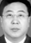 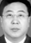 主要犯罪事实赵增国在邯郸中院任职期间，执行的是中共和江泽民的迫害政策；维护中共和个人的权利，破坏的是法律的尊严，坑害的是百姓。在赵增国当政期间，邯郸各区县市法院枉判的法轮功学员至少有34名（不完全统计），都是依据刑法三百条：“利用邪教组织破坏法律实施罪”对法轮功学员实施非法判刑。这些被枉判的学员不服本院的判决，上诉到邯郸市中级法院，想向中级法院讨还公道，但中级法院院长赵增国仇视法轮功，不顾法律的尊严，不能秉公办案，不坚守良知正义。与中共不法人为伍，执法犯法，陷害良善；对不服枉判上诉、且被构陷为重大冤案的法轮功学员，赵增国从来都不释放、不退卷、不减期。中院的批示一概是“驳回上诉，维持原判”。这是对犯罪者的纵容，对法律的践踏，是执法犯法、是在犯罪。实例：邯郸市法轮功学员栗从春、李明涛、申有亮、万梅花、罗金玉、王英如、武海明等七名法轮功学员的枉判。原肥乡县公、检、法、司、县委书记、“610”、政法委等单位人员相互勾结、串通一气，刁难、殴打和辞退律师，造假、构陷、枉判法轮功学员。栗从春家人为栗从春聘请了北京律师董前勇，董前勇律师曾三次从北京到原肥乡县看守所会见当事人栗从春，肥乡县公安局、看守所等办案人员步步设关设难，曾三次刁难推诿、阻止董前勇律师会见当事人，给律师经济和时间都造成了特大浪费，最终也未能见到当事人。罗金玉的家人为罗金玉聘请了北京律师，已办好了各项手续。但肥乡法院审判庭审判长柳延峰以请律师就重判、辞退律师就轻判或放人等鬼话诱骗、恐吓、威逼家人辞退律师，结果给家庭造成了重大经济损失，辞退了律师但仍冤判和重罚。对律师董前勇两次暴打、两次被逐出法院2016年10月11日，原肥乡县法院对已关押了九个多月的栗从春等六名法轮功学员开庭，为加强对学员的打压，市中级法院还特派法警到肥乡法院助阵。董前勇律师曾两次遭肥乡法警和中级法院法警暴打，两次被逐出法院未能参与法庭辩护。法轮功学员武海明的家人给武海明聘请了中国著名的维权律师、著名法律权威专家，东南大学（江西）法学院教授张赞宁。肥乡县法院主审法官柳延峰，多次胁迫家人辞退；也曾三次阻止从江西飞往肥乡法院的律师阅卷。律师、家人在万般无耐的情况下，将审判庭长、主审法官柳延峰投诉，在上级重压下审判长柳延峰才不得不通知律师张赞宁阅卷。原肥乡县委书记殷立君严重干预司法。本来公安局长已经给武海明家人谈话说：“我再给县领导汇报一下，三两天就放人”。但武海明案子被殷立君压住，必须判有罪。相关办案人员再次造假构陷，结果从公安局长与武海明家人谈话说三两天就放人到他们造假再次开庭判刑，时间仅仅20几天。武海明被诬判三年徒刑。庭审结束后，本案七名法轮功学员对本法院判决不服，上诉到中级法院。家属们和法轮功学员联合找到邯郸中级法院，控告了原肥乡法院滥用职权违法庭审和法警对董前勇律师两次暴打、拒绝参与本案法庭辩护、两次被逐出法院的事件的经过并递交了书面控告材料。要求赵增国院长严肃审理本案、处理打人凶手（中院有参与者）和肥乡县委书记公开干预司法，命令下属造假冤判武海明的真实事件。并求要无条件释放七名法轮功学员。但中级法院院长赵增国对此两案装聋作哑、无动于衷，对打人凶手（特别是中院打人凶手）不作任何处理，听之任之、最后不了了之。最终还是“驳回上诉，维持原判”。邯郸法轮功学员遭枉判、被中级法院维持原判的法轮功学员还有：王志武、杨尚的、宋振海、张秀荣、张凤芹、葛何斐、焦淑珍、乔巧书、孟凡清、姬俊云、姬瑞岭、王爱英、王洪亮、仝瑞卿、李慧云、宋洪水、老程、李水廷、宋巧社、申有亮、张金炉、杨喜田、王长华、张培英等四十多人，但这也是中共迫害的冰山一角。河北原保定市政协主席 河北省公安厅原副厅长 中共迫害法轮功邯郸市第一任公安局局长万书君遭恶报被查万书君，男，1959年7月出生，河北省唐县人。1999年5月至2003年4月任邯郸市公安局局长;2003年4月至2016年12月，任河北省公安厅副厅长、党委副书记；2016.12至2019年6月，任河北省保定市政协主席。2019年6月21日，万书君涉嫌严重违纪违法被查。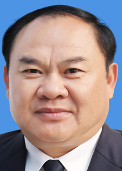 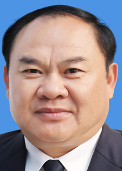 万书君是中共江泽民迫害法轮功运动在邯郸的第一任公安局长，他与邯郸市政法委、610相互勾结，执行中共江泽民“肉体上消灭”、“打死白死，打死算自杀”指令，对邯郸法轮功学员实施惨绝人寰的群体虐杀。造成邯郸许多法轮功学员被迫害致死、致疯、致家破人亡，妻离子散……。主要犯罪事实中共江泽民发动迫害法轮功运动，公安是实施迫害的主要行恶者。邯郸市公安局长万书君积极追随，在邯郸策划、组织、领导、指挥和推动迫害法轮功运动发展。万书君和邯郸市政法委书记张有祥（迫害法轮功第一任政法委书记）、“610”主任牛玉宝（迫害法轮功第一任“610”主任）相互勾结谋划，对迫害最凶残的亡命之徒采取火线提拨、高数额奖赏等手段，纵容教唆公、检、法、司恶人转化法轮功学员，为中共江氏效力。如，原邯郸市第二看守所所长刘文明，因虐杀法轮功学员残忍毒辣，被提拨为邯山区公安分局局长；邯郸市劳教所特教队队长魏永生，一个杀害好人不眨眼的刽子手被提拨为邯郸劳教所副局长……对邯郸法轮功学员实施惨绝人寰的群体虐杀：力度之大、人数之多、范围之广、手段之阴毒、迫害之惨烈、给每个法轮功学员和家庭都造成了无法挽回的损失。据不完全统计：万书君在邯郸任职三年多时间，邯郸法轮功学员被他绑架关押至少1446人；迫害致死至少53人；非法判刑至少38人；非法劳教至少176人；酷刑摧残至少146人；迫害致精神失常至少14人；抄家抢劫至少206人；敲诈、勒索、罚款至少：2163413元；强制洗脑至少114人；开除公职停发工资至少35人；迫害致流离失所至少37人。注：具体迫害案例请 链接【明慧网】文件：①《邯郸法轮功学员被中共迫害致死调查报告》：（1）、（2）、（3）、（4）；②明慧网《红魔肆虐 且看邯郸迫害》――河北省邯郸地区十九年中共迫害综述；河北省原邯钢集团公司总经理、董事长；人大财经委员会原副主任王义芳遭恶报落马2016年7月19日中纪委官网援引河北省纪委消息，河北省人大财经委副主任委员王义芳“涉嫌严重违纪”，目前正在接受调查。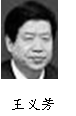 王义芳1958年2月出生，河北平乡人。1975年2月参加工作，1985年2月入党。武汉钢铁学院冶金系炼钢专业毕业，工程硕士学位，高级工程师。时年58岁的王义芳从1980年代起一直在河北钢铁行业工作，曾任邯钢总经理、唐钢集团总经理等职：99—2003.3邯钢集团公司副总经理，总经理；2003.3—2005.12总经理、董事；2005.12任唐钢公司总经理，唐钢、邯钢公司董事长；2008年7月至2013年12月，担任河北钢铁集团有限公司董事长、总经理、党委副书记；2013年1月转任河北省十二届人大财经委副主任。1999年7月20日江泽民开始在全国范围迫害法轮功之后，邯钢集团的很多法轮功学员也都遭受了及其严重迫害。（具体案例略）王义芳2005年12月任唐钢集团公司总经理党委书记。唐钢，全称“唐山钢铁股份有限公司”，自1999年7月以来配合河北省“公检法”及专门迫害法轮功的 机构“610办公室”，对法轮功学员实施群体灭绝性的迫害，斥巨资联合唐山市610成立了位于新华东道东口的所谓唐山市“法制教育学校”（实为法西斯洗脑班），用各种手段强制洗脑转化法轮功学员。据不完全统计，在此被非法关押过的唐钢法轮功学员达四十多人。唐钢还用强迫下岗、停工、开除等手段截断法轮功学员的经济来源。唐钢的崔风歧、佟兰贵、张云平、刘娜四名法轮功学员已被迫害致死；还有至少二十名法轮功学员被唐钢非法开除或停职。唐钢对法轮功学员的监控和骚扰从未间断。王义芳也清楚的知道这些人并没有犯法，但在关键时刻，作为领导不但不保护为本厂奋力工作的工程师、领导、职工，反而支持邪恶迫害他们，致使这些人被迫害致残、致精神失常，邯刚刘勇被迫害成了真正的精神病人，至今仍被关押在精神病院。所有这些集团总经理应承担全部责任。河北省原邯钢集团公司总经理、董事长、反邪教协会副理事长刘汉章遭恶报丧命劝善书《太上感应篇》有云：祸福无门，惟人自召。善恶之报，如影随形。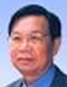 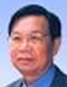 刘汉章，原河北省邯郸钢铁集团董事长，2001年6月12日，刘汉章担任迫害法轮功的机构河北省反邪教协会副理事长，（下称“邪会”，中共是真正的邪教）。2009年11月29日，刘汉章得癌症在邯钢医院死亡。净慧：河北省反邪教协会副理事长，2013年4月20日,净慧因迫害法轮功遭恶报肺炎死亡。法轮功是教人修“真、善、忍”的佛家修炼大法。参加迫害“真善忍”的“邪会”那怎能有好结果呢？恶报从参与迫害法轮功那一刻起已经注定。早在2004年5月14日，国际人权组织--【追查迫害法轮功国际组织】就曾对河北省“协会”副理事长刘汉章发出追查通告，【追查通告编号：53559】。所谓的河北省‘反邪教协会’其目地就是为迫害法轮功找理论根据，向广大不明真象的民众灌输仇恨思想。该协会直接受河北省“610”组织领导，与河北省电视台联办诽谤法轮大法的节目；在河北省展览馆举办诬蔑法轮大法的漫画展；在全省中小学办‘反××征文’等邪恶活动，毒害了大量的中小学校师生员工及其家长，其中秦皇岛卢龙县教育部门和团县委、保市定涞水县教育局、石家庄市第41中学、邯郸市教委、邯郸武安市第三中学、邯郸市复兴区中小学等地的大量师生员工及其家长被动参与该活动。此“协会”向众多民众灌输仇恨法轮功的思想，了无数人被救度。此“协会”其官方性质可从组织机构、经费来源、活动性质和活动特点诸多方面证实。该组织成立目地是发动科技界的人力、物力、财力来协助镇压法轮功。该组织成立以来，在全国各地组织污蔑法轮功的展览、报告会、演讲会、座谈会，建立网站，组织影视作品、出版物等，制造仇恨、煽动民众反对法轮功，并向中国当局及“610”系统献计献策，直接参与迫害及转化法轮功学员的相关活动。十几年来，这个协会干扰世人明白真相，做了无数的坏事。如配合洗脑班“转化”法轮功学员以及跟踪被非法关押出来的学员，阻挠他们接触大法；操控公、检、法部门，抓捕、判刑、关押法轮功学员。刘汉章从2001年6月12日开始担任河北省反邪教协会副理事长和任职邯钢董事长期间，为了个人利益、名誉、抛弃道义与良知，指使邯钢集团公安处迫害本单位的法轮功学员，导致邯钢公司数十位法轮功学员被绑架送至洗脑班、看守所、劳教所、监狱、精神病院，被非法劳教、判刑等。2001年6月2日，邯钢集团炼铁分厂职工刘勇被劳教迫害后又被邯钢集团公安处伙同刘勇的亲生母亲共同将刘勇劫持到保定市精神病院，那一年，刘勇，一个血气方刚的健康小伙子，就因为拒绝放弃自己的信仰，在保定精神病院这个人间地狱一关就是12年。在精神病院，那些邪恶的医生每天强迫刘勇吃破坏中枢神经的药物（能致人成精神病的药物），并毫无顾忌地对刘勇说：我们知道你没病，我们这么做是迫于压力，不得不这样做。刘勇多次被折磨的命悬一线。但邯钢铁集团对刘勇却不管不问，更不接受回单位。钢铁集团高级工程师秦中科被迫害至今不能自理邯郸钢铁集团高级工程师秦中科教授，1999年秦中科进京上访，被邯钢公安处、“610”非法劫持四地劳教所劳教，秦中科被迫害的至今生活不能自理。邯郸钢铁集团还停扣除了秦中科48个月退休工资，几年来多次索要拒不支付。世间的善果恶果都是自己所种的因造成的，迫害好人的行为蒙蔽过世人的眼睛却躲不过神目如电，那些还在参与迫害法轮功的人，你能躲过天理制裁吗？！注：具体迫害案例请 链接【明慧网】文件：①《邯郸法轮功学员被中共迫害致死调查报告》：（1）、（2）、（3）、（4）；②明慧网《红魔肆虐 且看邯郸迫害》――河北省邯郸地区十九年中共迫害综述；③2018年9月至2020年8月邯郸法轮功学员遭迫害情况综述。④说明：凡所有要查阅邯郸法轮功学员1999－2021年被迫害的具体情况，均可在明慧网根据迫害时间查阅本注①至④标题及其附件即可。（二）市、县、区党政机关官员遭恶报目前，中共高官薄熙来、李东生、周永康、苏荣、徐才厚、河北省书记周本顺、张越等人纷纷落马，他们都是中共恶首江泽民迫害法轮功的积极追随参与执行者和推动者。表面上他们是中共内斗中被清洗，其实这是他们迫害法轮功而招致的报应开始。邯郸地区是中共在河北迫害法轮功最为惨烈的地区之一，那么自然遭恶报的中共官员也是比较多，所有参与迫害法轮功的人，都将受到追究和报应，这是天理，也是人间正义的昭彰。河北原邯郸市市委书记高宏志被查高宏志，男,1967年10月出生，河北正定人，党员、十九大代表。北京师范大学教育系经济管理学硕士学历。历任共青团河北省委书记；中共衡水市委市长等职。2012年1月调任中共邯郸市委副书记、市长；2013年2月任邯郸市委书记至2020年。以高宏志为首的邯郸市高层人员：高宏志；市长回建、王会勇、王立彤；市委副书记兼政法委书记崔永斌（后调人大）、李德进（现河北省政法委副书记）穆伟利（调离）；副市长兼市公安局局长艾文庆（后副市长被撤2019年调离）；市610主任李晓蒲（临漳县人）等是邯郸迫害法轮功的恶首。这些人积极追随中共江泽民迫害政策；策划邯郸迫害阴谋；组织、领导、推动邯郸迫害法轮功运动发展。99.7.20迫害以来，中共虐杀法轮功最主要的黑窝要地是劳教所、监狱、洗脑班、看守所、公安局等地。邯郸也不例外，邯郸市劳教所迫害致死的法轮功学员至少有17名（不完全统计）。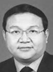 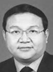 2013年国家全面取消劳教所。取缔劳教制度后，对法轮功学员大规模虐杀地就转移到了监狱。在中国，对法轮功不讲法律、没有真理和正义，中共执法者滥用职权，构陷、枉判好人，以达到继续虐杀的目的。自高宏志执政以来，邯郸判刑的法轮功学员至少有21人，最大77岁；迫害致死2人；酷刑摧残的3人；拘留46人次；绑架抄家163人次；强行入家骚扰、登记、拍照、乱翻家里东西拍照、录像的和因诉江被敲门骚扰的612人次（不完全统计）作为邯郸市市委书记高宏志应负主要责任。2020年高宏志自投案被查。第一次是降职降级处份，后因民众反映强烈，要求严惩。据说高宏志现在又第二次被审查，具体情况和结果现正在审查中。原邯郸市委副书记、市政法委书记冯连生 遭恶报食道癌相随冯连生是在2011年接替周国江，任邯郸市市委副书记兼政法委书记（后任市政协主席）可谓位高权重。他上台后主抓邯郸地区政法、“610”工作，继续推行江泽民迫害政策，残酷的迫害法轮功学员。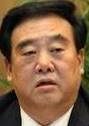 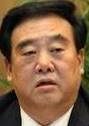 善恶有报是天理，2013年12月初，透过中共的重重封锁传出来的消息证实：冯连生因迫害法轮功已遭到天理的严惩：得食道癌住院开刀了。冯连生是继前市公安局局长李桂洪得脑溢血神智不清后又一个邯郸现任高官，他们共同的特点就是紧随江泽民、周永康之流疯狂迫害善良的法轮功学员，冯连生还有更大报应在后头。追查国际追查编号35991。曝光河北省原邯郸市市委常务副书记兼政法委书记周国江周国江，河北省任县人，现年67岁，2006年7月至2011年1月任邯郸市委常务副书记兼邯市政法委书记，主抓迫害法轮、邯郸劳教所和“610”。周国江迫害致伤、致残、致疯、致死的大法学员人数众多。2011年周国江被调离邯郸到邢台市人大，现已回家。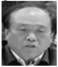 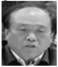 在周国江任期间，他为了保住他精心争得的职位、权力和再度向上爬，把迫害法轮功当作跳板，他和邯郸市公安局长李桂洪、市“610”主任曹志霞（女）等人，狼狈为奸、密谋策划、组织、领导、推动邯郸迫害法轮功运动。那时正是迫害最疯狂时期，活摘法轮功学员器官在邯郸已经开始。为在邯郸推广活摘法轮功学员器官，他们把邯郸市公安局副局长兼国保支队长的王军（主抓迫害法轮功）调到邯郸市中级法院任副院长；两个工作性质完全不同的单位,把公安副局长调到中级法院任副院长是什么意思？这不是为专门做活摘器官的整体协调、联络工作又是什么？那时做活体器官移植的各大医院都和中级法院挂号，中级法院再把市公安局给他的法轮功学员的名额给分配给各大医院。这些人都是直接策划迫害阴谋、大力推动迫害虐杀法轮功运动的作恶者，是恶首、元凶，这些恶人，最大恶报在等着他们，苍天是决不会放过一个恶魔。2016年７月，追查迫害责任者情况反馈：邯郸市迫害法轮功主要责任者原邯郸市委副书记、政法委书记周国江，包庇纵容其子周振鹏（邢台市任县邢湾镇书记），强制低价收购邢湾镇郑庄村农民千亩土地，五万元收买，十万元卖出。如今状告周国江儿子周振鹏非法强占农民土地，已成为邢台市任县农民主要上访事项。周国江儿子周振鹏，男，汉族，1974年5月出生，现任河北省邢台市任泽区委常委、常务副区长。追查国际追查编号：14629河北省武安市原市委书记张臣良遭恶报落马2017年6月18日，河北省武安市原市委书记张臣良被宣布落马——接受审查。消息传出，在张臣良任职过的临漳县、成安县、武安市当地百姓纷纷称贺。张臣良在这三个县（市）履职期间，积极推行江泽民的迫害政策，恶行累累，是迫害法轮功责任人之一，是罪有应得。武安市原副市长任西山——连遭报应任西山，男，原武安市委常委、秘书长、常务副市长、武安市政协，现在已退休。自1999年以来长期参与对法轮功的迫害，领导不法组织“610”人员直接策划和指挥多起对法轮功学员的洗脑班迫害，对武安市法轮功学员致死致伤案件负有不可推卸的责任。2011 年4 月27 日《新京报》及各地电视媒体曝光了武安市钢铁产能过剩的问题而使其牵涉其中，2011年9月被迫辞去武安副市长职务。然而，这只是他迫害佛法遭天谴的开始。2014 年7月，武安市银信药材公司13亿元融资资金链断裂，银信公司倒闭。武安公安局经侦大队介入调查，发现银信公司的账上武安市很多高官都在银信公司放着巨额资金来吃高息。其中任西山个人名下就有1200万元，目前前银信公司账面资金不知去向，法人李彦平消失。任西山1200万元被骗。作为一个公务员，任西山这么多巨额钱财来自哪里？相信他剩下的日子不会好过。追查国际追查编号：24956。河北邯郸大名县委书记边飞被判死刑，缓期两年执行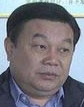 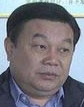 边飞，男，汉族，1961年3月生，河北省顺平县人，曾在永年县、大名县任县委书记（副厅级）职务。边飞在任职期间贪腐超亿元一审被判死缓。河北省石家庄市中级人民法院依法对原河北省大名县县委书记边飞受贿、巨额财产来源不明、滥用职权一案，23日进行了一审宣判。认定边飞犯受贿罪，判处死刑，缓期二年执行，剥夺政治权利终身，并处没收个人全部财产。边飞极端仇视法轮大法，在他任职的地方积极推行中共的迫害政策，导致这些地方的很多法轮功学员遭到摧残。查阅明慧网记录，边飞任职魏县、永年县、大名县县委书记期间，指使教唆当地恶人残酷迫害法轮功修炼者的事例达上百例。边飞在永年任县委书记时，不但残酷地迫害法轮功学员，而且在永年县招募1000名网络五毛监视迫害民众上网。边飞表面看是贪腐受贿，实质是迫害法轮功遭到天理的惩处，是他应该得到的因果报应。2013年12月20日时任大名县县委书记边飞在办公室被抓捕，2015年6月判处死刑，缓期2年执行。他的下场震动着那些还在作恶之徒，表面上看边飞是在中共的内斗中落败，实际是他因为迫害法轮功而遭到恶报的开始。河北邯郸原大名县委书记房延生遭恶报被审查善恶有报是天理，他的恶行已遭到天理的严惩：2020年8月4日被抓捕调查。房延生1965年出生，邯郸市康庄乡后牛叫河村人。1997-2003年7月年任武安市委副书记。2003.7-2004年12月任邯郸市委副秘书长。邯郸市委副秘书长是“610”办公室主要人员，是参与迫害法轮功的主要幕后黑手。2013-2020年10月任大名县委书记时，支持下属对法轮功学员的迫害心狠手辣，从不放过。迫害案例河北省邯郸市大名县法轮功学员成玉发被开除公职邯郸市大名县法轮功学员成玉发，2017年4月17日下午开车在公路上行使中被拦截，检查过程中发现车上有几张法轮功真相资料被公安局绑架，随后抄家，抢走大法书、真相币等。成玉发和他的轿车被公安扣押。成玉发，男，时年48岁左右，部队转业军人，在大名县物价局某科任科长。修炼法轮大法前，成玉发在部队服役十六年（营职干部）。成玉发的家人都没有修炼，想通过私人关系让公安局放人。大名县国保大队长李红娜（女）非常的邪恶、贪得无厌，张嘴就是10来万；最后敲诈8万元才勉强放人。表面看是放了，但实质上还在没完没了的迫害，李红娜还在不断的给成玉发罗列“罪名”：说成玉发是法轮功的头目、让成玉发必须交出调包的电脑主机等…… 在李红娜不断栽赃构陷、不断扩大造假舆论的情势下，2019年成玉发被单位开除公职；妻子又离了婚，房子、儿子均判给了对方，成玉发被迫净身出户。山东冠县四名朴实农村妇女被非法判刑 公检法三部门敲诈勒索明慧网2021年11月20日报道，2018年8月，山东聊城市冠县斜店乡四位法轮功学员孙月芹、许明霞、张梅华、张喜芳到河北省邯郸市大名县营镇告诉人们法轮功真相，被绑架、劫持到邯郸第三看守所，每人被敲诈２万元后被“取保候审”回家。在放回后的三年里，大名县警察院每年都要让孙月芹、许明霞、张喜芳、张美华四人到河北大名县检察院、法院签字。期间，她们四家人托关系，给办案人员送礼：检察院收三万元，法院收两万元，大名县公安局国保大队长李红娜一万元。家人还多次请客吃饭，外带烟酒礼品，少说也有２万元，这样四人每人最少被敲诈勒索８万元左右（不包括在邯郸看守所被敲诈的）。就是这样，大名县公检法还将许明霞、张梅华被非法判刑一年半，孙月芹、张喜芳被非法判刑一年。在经济上被敲诈的大名县法轮功学员：仝瑞卿18万，黄建岭2万、孔德超1万、马大存5万、成玉发8万、杨勇志8万，张喜顺5千、刘常友5千、卢四３千，这仅仅了解了几个人得到的一点点消息。象这样实例很多这里仅举了两例。大名县法轮功学员遭受残酷迫害，县委书记房延生负有不可推卸的责任。（三）”610” 政法委人员遭恶报“610”办公室是江泽民与中共专门为迫害法轮功而设立的邪恶部门，这个工作被公检法系统的人称为“死亡职位”。只要是在这个部门工作的人员大部分都是厄运连连，即便年纪轻轻，出意外暴死的死亡率也是很高。目前，迫害法轮功遭恶报的前“610”办公室特务头子刘京患喉癌，另一头子李东生被判十五年刑期。在邯郸“610”里面迫害法轮功的人也没有几个有好下场的，我们这里搜集、报导出来的只是邯郸地区遭恶报的一部份，那些隐瞒着的、法轮功学员没被发现的恶报案例还有很多，但不久都将会被曝露在光天化日之下的。恶报实例原邯郸市“610”头子曹志霞（女）遭恶报 身患重病 苟延残喘曹志霞是邯郸市迫害法轮功恶首之一。在这里先谈一下曹志霞这个变态女人的来历：曹志霞是涉县某单位一名普通干部，平时做梦都想到邯郸市来当领导。一次，她想到邯郸市来和市某竞选邯郸市委(市政府)领导人。邯郸市委有一个和曹志霞关系非常密切的某领导人，为了把曹志霞弄到市里来，就给曹志霞出谋划策：“现在，你一个很不出名的小人物，突然提出要和某某竞选市级领导人，人家领导谁认识你呀？这成功率也太小、太小了。现在全国上下正在打压“消灭”法轮功，你不如先在打压法轮功这项工作中干出点名堂来给领导看看，先取得领导的好感和信任，然后再去参与竞选，这样，把握度就大了，成功率就会高。”看来，曹志霞的这个很有交情的领导人他不仅是个流氓，还是个很善常投机钻营高手，在这位“高手”看来，对法轮功迫害得越凶狠、惩治得越残、杀的人越多、影响力就越大，曹志霞的“政绩”就越“显著”，竞选领导人的成功率就会越高。在这位高手后台的教唆下，曹志霞毛遂自荐向市某领导提出了要主抓“镇压”法轮功这项工作，她决心以“‘杀人的政绩’向领导表决心”。在后台高手的帮助和协调下，曹霞志如愿了，一个县级单位的一个一般普普通通工作人员，邯郸市委领导为了让她“镇压”法轮功，还真的破格提拨，让曹志霞当上了邯郸市“610办公室”主任。曹志霞也真的如教唆她的那个高手教唆的那样大显疯狂，对法轮功学员肆无忌惮的酷刑摧残和虐杀，有多少善良的法轮功学员惨死在曹志霞这个变态女人的手里，曹志霞是一个双手沾满了法轮功学员的鲜血的十恶不赦的魔鬼。善恶有报是天理，这样一个残酷虐杀佛弟子的恶魔，神佛能让她逍遥法外吗？曹志霞现在已浑身重病，苟延残喘，她也象高飞一样四处搬家躲藏，唯恐法轮功学员知道她住在什么地方，她最恐惧的就是害怕见到法轮功学员。邯郸“610”打手 所外地痞(劳教所) 高飞遭恶报高飞，男，现60岁左右，一米八以上个子，黑胖，邯郸磁县都党乡都党村人。高飞是个有名的地痞流氓，十几岁当兵，复员后在邯郸市邪党党校当司机，后与邯郸大学图书馆职工田青乱搞不正当男女关系，抛弃原配妻子和儿子与第三者田青结婚。第一个妻子无法忍受此事，用刀刺伤了第三者田青的面部，高飞现在的妻子田青就是当年被剌的第三者，田青的脸上至今还留有当年被刺的疤痕。高飞利用其岳父（田青父亲）的关系在邯郸大学当了一名临时司机。高飞能说会道，对领导恭维、巴结、献媚是高飞的本性和一贯手段。高飞和原邯郸市“610”头子曹志霞（女）关系很好。曹志霞借迫害法轮功之机将高飞调到“610办公室”。她将这个流氓地痞高飞用心加以包装、打造之后，就将高飞以邯郸市“610办公室领导人”身份派到邯郸市劳教所，监视、监督与转化法轮功学员。一个地地道道的地痞流氓摇身一变，在邯郸劳教所竟然成了邯郸市“610”派驻的领导、迫害法轮功的黑高参。高飞不仅在邯郸转化、虐杀法轮学员，还被中共邯郸领导人推荐到外地到处造谣惑众，疯传他转化法轮功学员的谎言谬论，对中共迫害法轮功学员起到了极坏的作用。一个学校的临时司机，卖命地迫害法轮功学，其一是本性所至；其二，想得到其主子（市“610”头子曹志霞）的欣赏，转为正式警察。所以他在迫害法轮功学员的时候没有底线，下手凶残狠毒，比恶魔还要疯狂。高飞双手沾满了法轮功学员的鲜血，罪恶累累罄竹难书，河北省很多法轮功学员都遭受过高飞的迫害。高飞卖力“转化”虐杀法轮功学员，中共给了他诸多冠冕堂皇的“荣誉称号”：2004年7月5日，《河北日报》一篇报导称，高飞两年多来“转化”234名法轮功修炼者，“记一等功一次、二等功一次、三等功三次，并获得省劳动模范，省‘五一’劳动奖章，省教育“转化”能手等多项渗透着法轮功学员鲜血的“功绩”；高飞的那些污言秽语曾在河北省广播电台、电视台，邯郸电台等邪党喉舌媒体向全省、市广播，在河北省某广角栏目等刊登，毒害广大民众。高飞由一个没有人性的地痞流氓变成了一个更没有人性、更没有人伦道德良知、比恶魔还凶残数倍的食人的魔鬼。高飞迫害法轮功学员，受到了上天的严惩，恶报一环紧扣一环的上身；株连恶事一桩桩的殃及家人。让他身心亲自验证了善恶有报亘古不变的天理。据河北报报道，高飞得糖尿病后又得了一种女人坐月子才得的一种怪病；此病还没有治好；2007年3月8日，高飞又突发脑血栓住院抢救，花去几十万元也未能治好；之后又得了脉管炎，走路、起坐都很艰难；再后来又得了抑郁症，整天的被魔鬼困扰着要死。高飞害死那么多法轮功学员，那些被他们无故虐杀的冤魂能不找他讨还血债吗？高飞恶劣行径，已经殃及了他的家人：2006年正当高飞残酷迫害法轮功的时候，殃及到他的母亲出车祸腿被撞断，腿还未好就又患上了癌症，再后来就被癌症夺去了生命；高飞的妻子患上了心脏病，且经常发作、生不如死。2013年5月，高飞这个为中共邪党卖命地迫害法轮功学员的人渣，被中共彻底抛弃，解雇“下岗”成为无业游民（原临时司机也被单位解雇）。据听他家人要好的朋友说，现在高飞非常害怕法轮功学员，他根本就不敢在他家里正常生活居住，他每天都象着了魔一样极度恐慌到处躲藏不敢露面。据知情人说，高飞现在抑郁症也是很厉害的，具体情况正在调查中。武安市镇“610”人员杨彦斌——遭恶报瘫痪武安市武安镇“610”不法人员杨彦斌，西长远村人。2001年，原武安镇主管迫害法轮功的杨彦斌和“610”人员在全镇18个行政村实行所谓的“解脱帮教”，在武安镇北关街他召开了全体党员座谈会。叫全街十几名法轮大法学员在会上表态。法轮功学员赵申兴在会上郑重地说：“我的信仰不会改变。”气得杨彦斌暴跳如雷，并在全镇大会上大发雷霆，指令各街道村干部对所有炼法轮学员严加监控，随即又把赵申兴抓到看守所非法劳教2年。天理昭昭。事隔没多久，杨彦斌从自家的房顶上跌下来，摔成重伤，后因脑出血身体瘫痪。杨延斌被《追查迫害法轮功国际组织》追查； 档案编号：24977临漳县原国保大队长李金平遭恶车祸撞伤李金平，男，邯郸临漳县“610”人员，积极参与迫害法轮功学员。2008年11月12日，李金平伙同县国保恶警张绪明、刘亮、李军等绑架大法弟子王秋芬，二十多天后向其家属勒索八千元才让回家。后来，作恶多端的李金平在一次车祸中被严重撞伤。原邯郸县第一任“610”主任遭恶报株连家人原邯郸县第一任“610”主任李永德，因迫害法轮功遭恶报殃及其家人，他为儿子操办了很隆重的婚事，结果儿子和媳妇仅仅过了一个月就离婚了，很大一笔钱打了水漂，给他家经济上造成了很大损失。张有祥遭恶报病魔缠身 苟延残喘张有祥是邯郸迫害法轮功的第一任政法委书记，任职时间1999、05至2006、07。张有祥和邯郸市时任邯郸市公安局长万书君（任职时间1999－2003、04，万书君是迫害法轮功的第一任公安局长，因迫害法轮功卖力、残忍无度，被中共提拨为河北省公安厅副厅长，现已遭恶报被审查）和接替万书君公安局长的李桂洪（2003、03－2012、08已遭报死亡）和时任邯郸市“610”主任牛玉宝（1999至2003、03迫害法轮功的第一任“610”主任）和接替牛玉宝“610”主任的曹志霞（2003、03－04）女，在邯郸市书记董强（1997、12至2003、04）、张力（2003、04至2004、03省政法委委员）和聂辰席（2004、03至2006、11）三任市委书记的亲自领导下，残酷地迫害法轮功学员，是迫害法轮功最疯狂时期，致使很多法轮功学员被迫害致死、致残、致精神失常，很多被送进劳教所、监狱关押迫害，很多法轮功学员家破人亡妻离子散等惨景。现在张有祥已遭天谴，病魔缠身、苟延残喘。详细情况正在调查中。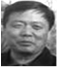 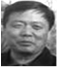 （四）政法系统人员遭恶报实例在迫害法轮功的邪恶运动中，很多政法委里面的人头脑中装满了中共假、恶、斗的思想，所以他们迫害起大法弟子时异常猖狂。他们声称“不信神佛，不怕报应”。有的还口口声声的叫喊“跟着共产党走没有错。”可是能走到哪里呢？共产党能改变“善有善报、恶有恶报”的宇宙规律吗？当然不能，做了恶事必遭恶报。你一味的参与迫害，殊不知这就是中共邪党在一步一步的把你引向绝路――恶报上身。迫害法轮功，邯郸发生了大量的这样恶报案例。河北邯郸市原公安局局长李桂洪 恶报开颅2012年8月，邯郸迫害法轮功的元凶之一。邯郸市公安局局长李桂洪做梦都想不到他的政治仕途戛然而止，被中共作为邯郸第一个反腐对象抛弃、审查。中共罢免了李桂洪邪党内外的一切职务。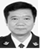 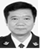 李桂洪深知自己的罪恶有多重，被审查下台后压力很大。2013年3月突发脑溢血做了开颅手术，一周后才苏醒过来，但人已经是神智不清（光会哭）。不久，他的妻子得脑血栓瘫倒在床上不能自理。这真是一人作恶连带全家。李桂洪之流在邯郸公安盘踞近十年之久，李桂洪任职2003年3月至2012年8月，正是江泽民和中共迫害法轮功疯狂之时段。李桂洪为了捞取向上爬的政治资本，与邯郸市原市委常务副书记周国江（兼政法委书记主抓法轮功）邯郸市“610”办公室主任曹志霞（女）等恶人狼狈为奸，阴谋策划，在邯郸大力推行中共江泽民的迫害政策。十年来，李桂洪亲自组织、领导、策划、发动了无数起针对法轮功学员的绑架迫害事件，滥施各种酷刑摧残、虐杀法轮功学员。仅仅在邯郸地区，中共当局就使用了包括刑具、体罚、熬鹰、灌食、电击、超负荷劳役、虐待、名誉搞臭（游街示众）性摧残、思想迫害、牢中牢、药物迫害（注射毒针）等12类、100多种酷刑。被构陷枉判的法轮功学员最长的13年；只一个邯郸劳教所就迫害致死17名法轮功学员，更恶毒的是还活体搞取法轮功学员器官卖黑钱。李桂洪阴险歹毒、心狠手辣。他滥用职权敲诈、勒索、诱骗、吃喝嫖赌、贪腐、流氓成性，臭名远扬。李桂洪罪恶之大，罄竹难书，十恶不赦。追查国际编号：14630邯郸市公安局长艾文庆被免去一切职务艾文庆，原邯郸市公安局2012、12－2019、01。2019一月份辞职后被免职；2013、08任邯郸市副市长，后被免去副市长职务；2019年1月被免职。邯郸市公安局副局长路明切实实 恶报心脏病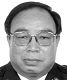 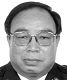 路明，男，邯郸市公安局副局长、邪党委副书记。在邯郸市公安局的职务安排上，路明排行第二，在密谋对法轮功的迫害方面，他和李桂洪狼狈为奸，密谋策划。是参与密谋策划迫害法轮功学员的主要人员之一。2014年确认，路明已经遭到恶报，得心脏病住院做了手术 。邯郸市公安局副局长石宝忠 恶报食道癌邯郸市公安局副局长石宝忠是迫害法轮功的急先锋。人常说：福无双至，祸不单行。2013年8月，石宝忠因患腰间盘突出在北京做了手术；随后又检查出食道癌再次手术。现在石宝中不仅自己遭恶报，还殃及到他的家人，儿子石岩（小名）已和妻子离婚；石宝中的妻子又患上严重糖尿病。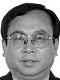 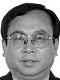 追查国际追查编号：6560。鲁健：邯郸市委办公厅秘书长，政法委书记，情况在调查中。原邯山区公安分局局长刘文明遭恶报原邯郸市第二看守所所长刘文明，道德败坏、没有人性，仇视大法，对大法学员心狠手辣、残忍无度。刘文明因迫害“有功”被恶党官员看重提拔为邯山区公安分局局长。经刘文明亲手判大法学员拘留、劳教、判刑的就有一百多人。刘文明在邯郸市第二看守所任所长时，就迫害死两名法轮大法学员：一名是复兴区女大法学员刘焕青；另一名是邯郸市郊区彭家寨男大法学员李章林。李章林在第二看守所关押时，被恶警殴打、电击、注射损坏中枢神经的药物，被迫害精神失常，生活不能自理，后离世。在看守所，刘文明不仅教唆手下恶人行恶犯罪，他自已也经常亲自动手大打大法学员。一次他听说一学员打坐，他就带10几个恶警闯进女监号，什么也不说揪住那位学员拿鞋底照脸上左右开弓。另一学员说了几句制止的话，也被揪出来暴打一顿。当时很多犯人吓得都哭了。打完后还叫嚣：就是我打你了，愿上哪儿告上哪儿告去。接着又让几名男刑事犯抬来了两麻袋沙子，强行把两个女大法学员按在地上两手两腿环绕抱着麻袋，手和脚紧紧地铐在麻袋外面。这是一种很残忍的刑罚，还不让上厕所，两个女学员被铐到第二天才放开。在邯山区，2003年，刘文明一次就判了5名法轮功学员重刑，其中13年一名；11年两名；5年一名；3年一名；劳教教100多名。人在做天在看，神佛绝对不会饶恕这种恶人的。刘文明的恶行招来恶报上身，他人心坏了，心脏也坏了，得了严重的心脏病，2014年6月刘文明做了心脏搭桥手术，苟延残喘。刘文明只有揭露自己及他人的迫害罪行、将功赎罪、痛改前非重新做人，才是他唯一出路，否则更大的天惩在等待着他。追查国际追查编号：34850。迫害法轮功 邯郸市永年区公安局副局长杨庆社遭恶报落马2021年4月12日，河北省邯郸市永年区公安局副局长杨庆社及其妻郝朝燕被抓捕。据初步查询，从杨庆社家中搜出现金一百多万元。杨庆社，男，1966年出生，河北省邯郸市永年区西苏乡马到固村人。现住永年区飞宇花园南区。杨庆社是永年地区迫害法轮功学员的主要元凶。2001年，杨庆社任永年公安局刑警一中队队长，为捞取政治资本,杨庆社与永年国保大队长陈聚山狼狈为奸，常年在辖区内骚扰、抓捕、劳教、判刑法轮功学员。2007年杨升职为永年公安局副局长。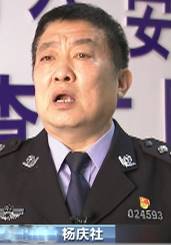 至2018年8月31日，据明慧网邯郸地区十九年间有关永年的迫害数据：永年县被绑架的法轮功学员至少401人次，被迫害致死的法轮功学员至少7人，被非法判刑的法轮功学员至少6人次，被非法劳教的法轮功学员至少64人 次，酷刑摧残32人，先脑班6人,非法抄家83人,拘留154人次，被经济敲诈100多万元，被骚扰200多人，明慧网有关杨庆社恶行的报道有50多篇。均属不完全统计，这些数据只是曝光出来一少部分，但已触目惊心。2021年4月12日上午，河北省纪委、省公安厅检委兵分两路，一路到邯郸市永年区公安局会场将杨庆社带上黑头套押出会场带走；一路到杨庆社家，将其妻郝朝燕（永年区临洺关镇派出所警察）抓捕。两人案子在审理中。迫害案例：非法抓捕法轮功学员程凤祥2004年1月28日晚，法轮功学员程凤祥被永年县（现在是区）政保股股长陈聚山绑架。时任刑警中队队长杨庆社在刑警一中队的地下室提审程凤祥时直言不讳地说；“上面就是让我弄死你的。”当时，程凤祥内衣口袋装有一千元现金被公安局长王保世强行掏走并狂叫：“我就是公安局局长王保世，对你们炼法轮功的不用讲任何法律，你愿去哪告去哪告。”杨庆社带人非法抓捕盖新中，酷刑致其死亡盖新忠，男，60多岁，永年县界河店乡北两岗村人。2005年3月2日，原永年县公安局政保股股长陈聚山和时任刑警一中队队长杨庆社带领下50多名警察，非法闯入盖新忠家中强行绑架了盖新忠夫妇，并抄家抢劫。警察对盖新忠夫妇两人实施酷刑，盖新忠被折磨导致精神极度崩溃。盖新忠开始绝食抗议。警察好几个人强行对盖新中残忍的灌食，竟然把胃管插进盖新中的内脏器官，造成鲜血大量从他口中喷出，当场喷了郝玉明一身，导致盖新中窒息。2005年3月25日，盖新忠被迫害致死。事后永年县公安局对家属连哄带骗，没有给家属任何证明，悄悄的将尸体火化、草草埋葬。事后公安因害怕其家人说出真相，给3000元来堵家人口。杨庆社滥用酷刑抻刑、吊铐、二马分尸等折磨法轮功学员李振中2005年2月23日晚，为找到法轮功学员程凤祥，政保股头目陈聚山和时任一中队长杨庆社带领50多名警察抓捕了小西街法轮功学员李振中。杨庆社亲自审问了17天，动用了各种酷刑：抻刑、吊铐、竹竿抽脚心。杨庆社指使警察把李振中双手戴上手铐吊到树上，脚尖点地，再用竹竿抽打脚心，二马分尸：一个手铐在铁架子上，一个手被绑在钢丝床上，然后几个人在床上蹦，以致两手被拉残，生活不能自理，当时送看守所拒收。之后又将其送到邯郸洗脑班迫害。杨庆社对靳桂花使用酷刑时叫嚣“打死你，踢死你，挖个坑埋了你。”2004年2月，永年县恶警将法轮功学员靳桂花强行绑架、审讯。时任刑警队队长杨庆社一进门就照靳桂花肚子上使劲踹一脚，紧接着便把她一只手铐在床上，一只手铐在铁栏杆上，用脚不断地踢她的腿，还一直往反方向踢床。并嚣张的叫嚣“打死你，踢死你，挖个坑埋了你。”第二天中午，杨庆社让恶警给靳桂花头上戴上三个黑色塑料袋，将她摁在地上，把她闷的喘不上气来。接着，恶警在靳桂花背上放上椅子，把她头、手和脚牢牢按住，再用锤子打脚心，用带钉子的板子打脚心。连续的酷刑，使靳桂花几次昏死过去，恶徒便用冷水把她浇醒。折磨够了就又重复第一天的迫害情况，反复的、持续不断的酷刑摧残折磨。自中共邪党1999年迫害法轮功以来，杨庆社一直积极参与迫害法轮功弟子，经常口出狂言叫嚷：“就是要整死法轮功的人，也是上头让我整的。”还扬言：“什么时候把大法弟子抓完，什么时候罢休！”迫害佛法必遭恶报。杨庆社本以为自己只要听党话、跟党走、党叫干啥就干啥，就会升官发财，就会仕途平安顺利。却不知道他累年作恶，这是随着中共邪党在向地狱狂奔。他所效忠的邪党不但抛弃他还要整治清洗他，他所极尽心思捞取来的所谓地位、财富都被他所信任的“党妈”收走，他的老婆家人也因为自己的恶行跟着受连累坐牢。邯郸丛台分局副局长温利锋遭报重病相伴温利锋，邯郸丛台分局副局长，99年以来参与迫害大法，绑架、抓捕大法弟子。现在遭恶报，已重病相伴，不能上班，现正在调查中。邯郸市丛台公安分局副局长韩显旺遭恶报被查处2019年4月23日石家庄消息：河北省鸡泽县公安局政委、原邯郸市公安局丛台分局副局长韩显旺，涉嫌严重违纪违法，被立案调查。2014年，韩显旺任职邯郸市公安局丛台分局副局长，分管丛台分局国保大队期间，韩显旺参与了对法轮功学员王志武的迫害。2014年5月5日下午，丛台区公安分局和联防东派出所警察到王志武维修自行车的地摊，非法将他抓捕，随后到其家中抢走13000元现金和其它私人财物。王志武被非法关押在联纺东派出所，隔天后释放，2014年5月8日被丛台区分局警察再次非法抓捕。在看守所期间，60岁的王志武被迫害的双腿不能行走，患上了严重高血压、心脏病，2014年8月12日被丛台区法院非法判刑三年。善恶到头终有报，只争来早与来迟。纵观人类的历史，当权者迫害正信的从来都没有成功过，反而都遭到了严厉的天惩恶报。注：查看详情，请打开明慧网，链结：《邯郸地区十九年综述》原武安市公安局副局长王兴安 遭恶报被骗500万元王兴安，男，1999年担任武安市公安局副局长期间，主管武安市看守所。武安市看守所对法轮功修炼者大肆迫害，20个人睡在只有15平米的小屋里，不叫睡觉，还故意克扣伙食。在2000年期间非法关押一法轮功女学员，在其孩子生病期间不准回家致使其年幼孩子死亡，该学员精神受到打击出现精神失常。迫害法轮功的中共官员大都是贪污腐败分子，王兴安和原武安市610人员任西山是儿女亲家。2014年7月武安市银信药材公司13亿元融资资金链断裂，银信公司倒闭。武安市公安局经侦大队介入后发现，银信公司的账上武安市很多高官都在银信公司放着巨额资金来吃高息。在这次集资案中，原武安市公安局副局长王兴安被骗500万元。王兴安、任西山两人一共被骗1700万元。成为了当地的笑柄。现在王兴安欠别人的钱还不上，自己也不敢在家，还害怕别人举报巨额资金来源。担心害怕的要命。早知今日，何必当初？迫害法轮功的罪行迟早要还。原邯郸县公安副局长袁世玉遭恶报被查原邯郸县看守所所长袁世玉，在看守所转化法轮功学员非常残忍，一位女学员因不配合转化，他就将那位女学员的耳朵拽得扯下半个，差点拽掉。现在袁世玉已遭报应被停职审查。希望袁世玉能尽快明白真相，给自己留下未来。邯郸市复兴区政府副区长公安分局局长潘纪强遭恶报邯郸市复兴区公安分局局长潘纪强现在被挂职。复兴区公安分局整个领导班子已全部换更换。潘纪强原是肥乡县公安局长，后被调到成安县公安局任局长，很短时间就被调到邯郸市复兴区任副区长兼复兴区公安分局局长，现在被挂职，详情正在调查中。潘纪强在迫害法轮功方面非常邪恶的，造假构陷法轮功学员，造成学员被冤判入狱，最大的报应在等着他。潘纪强追查国际编号：原邯郸馆陶县公安局局长 车祸恶报耿风海，原邯郸馆陶县公安局局长，在职期间疯狂迫害法轮功。后耿风海遭报应，出了车祸，好几个月未能上班，在零四年调离馆陶县公安局。原邯郸县公安国保大队长游永遭恶报游泳，男，原邯郸县公安局国保大队长；为迫害法轮功学员游泳暗中给学员家里、楼道、街门外墙上都按装监控器，非法监视学员行动，还让其家人看他们偷偷录制的录像，严重破坏了学员的家庭；对学员抄家、抢劫：抢走学员家用电器、电脑、钱及私人财物；用各种手段敲诈勒索学员家人钱财：吃、喝、卡、要、高额罚款、中饱私囊，执法犯法；给学员及家人造成了极大伤害。现遭报撤销了他国保大队长职务。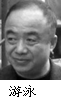 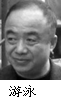 原武安市国保大队指导员杜同银恶报殃子原武安市国保大队指导员杜同银，1999年起积极参与迫害大法弟子，策划多次洗脑班迫害。经手将多名大法弟子非法拘留、劳教、判刑，为多捞钱财，多次敲诈勒索大法弟子家属钱财和物品，多次殴打多名大法弟子，刑讯逼供。退休后，被武安市非法组织“610”再次召回，继续充当打手作恶。杜同银迫害大法祸及家人招之报应，其二子因盗窃罪被法院判刑。追查国际追查编号：24966。武安市检察院书记丁拉山枉法迫害遭牢狱之灾原武安市检察院党组副书记、办公室主任丁拉山，一直参与对本地法轮功案件的非法起诉，1999年至其事发，武安市检察院非法起诉逮捕的法轮功学员有11人（其中河北沙河市四人），犯下诽谤佛法大罪。2009年丁拉山、刘怀友等因非法吸收公众存款案，犯违法经营罪、集资诈骗罪、非法吸收公共财产罪、造假上市欺骗公众存款罪，诈骗金额五亿元，受害人5000余人，造成社会影响巨大。2009年8月14日，丁拉山被免去职务移送司法机关。2010年8月25日被司法机关逮捕；2013年4月被判处7年6个月徒刑。公诉科长范卫华迫害大法徒 祸及家族企业自从1999年7月20日中共迫害法轮大法后，武安市有11位法轮功学员遭武安市检察院非法起诉、判刑。武安市检察院公诉科长的范卫华，2011年又指使下属接连3次非法起诉法轮功学员王爱英、王红亮夫妇。海外法轮功学员电话规劝，范卫华不听执意迫害，致使王爱英被非法判刑3年，王红亮被非法关押一年。2013年9月30日，范卫华丈夫的峰山宝铁矿发生厂房塌陷，导致16人身亡。峰山宝铁矿仅赔偿金一项就达到1920万元（不包括消防、地质救援队等近200余名救援人员、16台各种大型机械40多天开支、遇难家属、政府官员吃住、维稳等开支费用）。《追查迫害法轮功国际组织》已将武安市检察院人员申凤祥、王林山、范卫华、于卫平列为长期追查对象，其中对范卫华的追查通告中包括追查其私人不明财产及违法事实。正告：凡是被《追查迫害法轮功国际组织》追查的责任人及其亲属和本人所犯罪行违法事实我们必将追查到底，直至其受到法律制裁。迫害法轮功学员 看守所狱警遭警告武安市看守所从1999年非法关押法轮功学员后，看守所多名狱警多次参与殴打体罚法轮功学员，教唆监室犯人虐待法轮功学员采用不让睡觉，站立体罚，违规超时干活，殴打，不叫吃饭等手法迫害。武安市看守所曾发生两起重大迫害事件：其中法轮功学员汪改便2002年3月份被武安市看守所迫害严重。2002年6月又送劳教所。因查身体非常虚弱劳教所拒收，又被非法关押在看守所。这期间被折磨得双腿浮肿，进食困难，奄奄一息。看守所怕担责任，在这种情况下，又勒索家里3000元，才让家人把他接回家。释放回家后，汪改便的身体一直无法恢复，2003年4月18日离开人世。赵申兴被武安市公安局迫害致精神失常。赵申兴2004年9月份被武安市公安局非法劳教两年，在看守所期间被打致精神失常。2001年12月至2002年6月份武安市“610”（中共专门迫害法轮功的非法组织）人员绑架各乡镇法轮功学员到武安市看守所关押组织洗脑迫害。武安市看守所狱警虐待法轮功学员招致恶报2002年6月份看守所狱警集体参加一婚礼宴席，当天发生集体食物中毒现象，多人被抬到武安市医院急救，有的住院治疗。武安市看守所被《追查迫害法轮功国际组织》追查人员有：王延良、王中有、郑江丽。涉县国保科长郭任群遭报应被革职查办河北涉县公安局政保一科科长郭任群，迫害大法学员手段毒辣，多次亲自出马抓捕、殴打法轮功学员。经济上更是敲诈勒索，绑架的大法弟子罚款少则几千元，多则上万元。最近郭任群被革职查办，原因是贪污腐败。他的儿子又因出车祸赔偿对方9万元。邯山区分局国保大队长陆英海迫害法轮功学员遭到天理严惩【明慧网】（明慧网通讯员河北报道）陆英海自2007年任职邯郸市邯山区国保大队长以来，利用手中权力，经常组织辖区内派出所警察（很多是临时工）迫害邯山区法轮功学员：领导、组织、策划、推动、绑架、抄家抢劫、劳教、诬判法轮功学员。陆英海已遭恶报,两次患脑血栓住院，陆英海才40多岁，因遭报病魔缠身而回家。陆英海利用对学员抄家、绑架、罚款、关押、批捕、判刑、秘密向上级打黑报告等卑鄙手段，挑动学员家属仇视大法；对学员肉体和精神摧残；其滥用职权，强抢掠夺法轮功学员的钱、财、物，中饱私囊，据不完全统计，陆英海诱骗、敲诈、勒索、抢劫法轮功学员家人的钱财达410万元之多。明慧网揭露陆英海暴行的文章达50篇之多。2008年3月至2009年9月这段时间，邯山区焦淑贞、姬瑞岭、姬俊云等四位法轮功学员被陆海英构陷，遭到非法重判。陆英海还对秦建等很多法轮功学员学员抓捕绑架、关押、抄家抢劫、劳教、判刑等等，被邯山区警察绑架的法轮功学员，不是被劳教就是判刑，陆英海从来都不放过一个学员。同时还要敲诈勒索学员家人的钱财，姬瑞岭、姬俊云被他诱骗、敲诈、勒索十多万元最后还是重判。陆英海明明知道他的前任党殿军是迫害法轮功遭恶报死亡，但他仍不接受教训，还多次扬言“要把所有炼法轮功的一个不剩的全部抓起来！”。天理昭昭，人在做天在看，神佛怎么能让那些恶混如此的嚣张行恶？在陆英海正在狂妄得意之际恶报突然降临、两次脑血拴使他的嚣张气焰一落千丈，连他们公安人都说“陆英海迫害法轮功太恶毒了，他被拴住了，不能再迫害法轮功了！”邯郸县公安局一科科长张新国　车祸暴亡邯郸县公安局一科科长张新国，数次非法迫害法轮功，从不留一丝退路。在一次绑架法轮功学员时，张新国非法扣押了法轮功学员的汽车，将汽车开到他自己家里使用，长时间拒绝退还。2002年清明节当地上坟日那天，他开着这辆车回老家上坟。在回来途中，开车撞到电线杆上，当场死亡。这能说是巧合吗？这能说不是恶报吗？张新国撇下了自己的妻子和儿子，那年他的儿子才十来岁。从台公安分局政保科的满丽霞因迫害法轮功株连家人满丽霞，男，从台公安分局政保科书记。过去在联防西派出所当指导员，因迫害法轮大法，2000年被提到分局政保科。他迫害大法，同时还把对大法的仇恨灌输给他的家人，现在家属瘫痪，不能自理。石恩奇因诽谤师父 谩骂大法 遭报株连其家人。石恩奇，男，原邯郸丛台分局联防西派出所指导员。1999年-2001年9月迫害大法非常嚣张，诽谤师父，谩骂大法。更邪恶的是，他骂一句，逼着大法学员家属骂一句。恶人把对大法的仇恨也灌输给他的家人，导致家属瘫痪。后来此人有所醒悟，要求调离派出所。武安市大同镇派出所所长李丙成 恶报遭免职武安市大同镇派出所原所长李丙成，2011年1月份把大法弟子韩奎林非法劳教后，2011年3月份就因受贿、包庇个人非法制造炸药事件遭举报，被停职。李丙成老丈人是武安地区闻名的老中医，李丙成媳妇也在武安市中医院工作，因为李丙成迫害法轮功事情在海外网站连续曝光和海外电话质询也颜面丢尽。正是一人作恶，连累全家。追查国际追查编号：24979。迫害法轮功　河北省午汲镇派出所原所长肺癌死亡明慧网2016年7月27日报道，（明慧网通讯员河北报道）2016年5月15日，参与迫害法轮功的河北省武安市午汲镇派出所原所长马率海肺癌死亡，死时55岁。又一个受中共蒙蔽的参与迫害法轮功者成为了中共的殉葬品。2015年4月13日，河北武安市两位法轮大法修炼者，在武安市一小区内讲法轮大法真相时遭人诬告，被绑架到武安市午汲镇派出所内。由于没有任何证据和证人表明两位法轮功学员有违法行为，当晚12点，两人回到家中。第二天，午汲镇派出所长马率海在获知两位法轮功学员家庭较富裕后，指使下属到他们家中威胁必须要拘留，在敲诈了其中一人10000元后，又得寸进尺继续索要钱财骚扰。同时将另一未敲诈到钱财的老年法轮功学员非法行政拘留（办拘留证后，因高血压状况，老人未被拘留成），并恐吓老人的儿子，致使老人被其儿子殴打，赶出自家门，做出大逆不道的不孝之行。法轮功学员为使受邪恶蒙蔽的中国人明白法轮大法真相，自费印制真相材料免费赠予民众，是为了使世人得救度。这是真正的大善行为。反观马率海等参与迫害法轮功学员的人，为了眼前蝇头小利抛弃良知，积极参与作恶，阻止世人明白法轮大法真相，破坏了神佛给人得救的机缘。不信善恶有报，现世报应来临时，不得自己承受吗？武安市活水乡派出所所长刘丁酉 恶报遭免职原武安市活水乡派出所所长刘丁酉多次非法绑架大法弟子，曾将本辖区多名大法弟子非法关押并劳教。而且多次敲诈大法弟子家属钱财。招致恶报：因其长期非法收取舞厅小姐保护费，在舞厅嫖娼时被人设计拨打110抓现行，被免去活水派出所所长。   追查国际编号：24986武安市大同镇派出所郭战红 遭判刑郭战红，男，40多岁，武安市大同镇派出所恶警。2002年郭战红带人绑架了法轮功学员陈某，在大同镇派出所实施拷打，刑讯逼供。陈某一直对郭战红讲不要迫害修炼者，善恶必报，你这样会遭报应的。郭战红听后说到：我就不信这一套。越发变本加厉把陈某（女）吊起来并继续对陈某持续长时间毒打，待陈某昏死过去后再用冷水泼醒。之后，恶警郭战红将陈某送石家庄女子劳教所非法劳教2年。郭战红，武安市大同镇西马会村人，虽然是一般民警但是仗着和所长的关系，派出所的大小事喜欢做主，经常敲诈当事人家属钱财，出手打人狠毒。人送外号“二所长”。一月后，郭战红因在办理一起经济纠纷案件时，强奸一军官妻子被送上法庭。请客送礼花钱住了2年监狱才回来。郭战红迫害大法修炼者不听劝告，一心想要通过迫害法轮功升官发财，以致丢掉了工作被判刑住进监狱。郭战红现在在当地大同镇一铁厂打工。追查国际追查编号：24981武安市活水派出所所长郭宏杰 遭车祸2014年10月 9日半夜，武安市活水派出所恶警绑架了法轮功学员石云兰、刘考凤二人，在活水派出所内，所长郭宏杰指使7、8名民警把石云兰打成重度伤残，第二天耽误12 小时后才送医院开颅手术，活水派出所当天交了1000元药费后，一直拒付医疗费。石云兰现在行走要靠坐轮椅，大小便需人照料。刘考凤被活水派出所人员毒打致一颗牙齿掉落，周围多颗牙齿松动。4个月后，郭宏杰及派出所一位参与迫害的女协警遭到报应。2015年2月份（正月）的一天，郭宏杰酒后开车，在活水乡一偏僻下山路段与一摩托车相撞，骑摩托村民被撞严重，郭宏杰开的汽车四脚朝天翻转，郭宏杰被压伤，车内一女协警也多处受伤。被撞的家属到活水派出所找郭宏杰，吓得其很长时间不敢上班，受伤的女协警住院治疗很长时间一直未上班。后来郭宏杰赔偿了骑摩托村民16万元。2014年11月15日国际人权组织《追查迫害法轮功国际组织》发布对武安市活水派出所所长郭宏杰、副所长李鑫邵等人追查通告，立案追查其犯罪事实。原郝村派出所所长张洪勇被判无期徒刑2010年5月19日，原河北省邯郸市复兴区郝村派出所所长张洪勇被邯郸中级法院判处无期徒刑，没收全部财产。张洪勇，44岁，原邯郸县户村镇康河村人。2004年4月任郝村派出所副所长，2004年12月任郝村派出所指导员，2006年任郝村派出所所长。自从张洪勇到郝村派出所后参与迫害多名法轮大法弟子。2006年7月25日，张洪勇指使郝村派出所人员，把来邯郸劳教所接大法学员李青松回家的李青松母亲殴打致骨折。李青松的姐姐和表姐也被打伤。在绑架过程中恶警对李青松母亲狠扇耳光，揪着老人的头发往车箱上猛力撞击，狠踹双腿。警号021816恶警，将李青松母亲手腕拧骨折，而后把三人分别塞进三辆车强行带到郝村派出所，分别关进三间屋子里。由于李青松母亲被殴打致伤要控告派出所，后来郝村派出所不得不出现金3000元，对李青松母亲被打伤的“赔偿”。李青松后来被强行绑架至迁安“洗脑班”迫害。俗话说：恶人自有恶人拿。2008年，张洪勇通过车贩子买了一辆奥迪A6轿车，花费10.5万元。12月某日，张洪勇黑社会团伙骨干成员驾驶这辆奥迪车正在路上行驶时，被巡警查出来是一辆盗抢车辆，案发地在北京，便通报给北京警方。待北京警方和失主来要车时，张洪勇不给。后来，经邯郸官员调解张洪勇答应给车，但要3万元“保管费”,失主给了3万元才把车开走。谁知敲诈的是高干子弟。失主回京后，直接到公安部举报了张洪勇敲诈的行为。公安部督察局和河北省公安厅立即派人到邯郸督查，准备把张洪勇给法办。张洪勇则死活不承认收了3万元的事。2009年2月23日，原邯郸市公安局长李桂洪下令关他7天禁闭。张洪勇禁闭结束后的3月9日晚上，喝醉酒的张洪勇来到居住在邯郸市武警支队生活楼的邯郸市公安局局长李桂洪家找事，在打斗中将李桂洪儿子左手一手指掰断，正在执勤的武警支队人赶到制服了张洪勇，并将其交给警方，被关禁闭七天刚出来的张洪勇又被刑事拘留。“派出所所长将邯郸市公安局长儿子手掌骨掰断”这条爆炸性新闻迅速在当地传得纷纷扬扬，成为街谈巷议的热点。一个派出所所长找到家里将其儿子手指折断，身为邯郸市公安局长的李桂洪感到丢了“面子”。于是借公安部来邯郸督查办理张洪勇敲诈案之机打算要收拾张洪勇。2009年3月29日张洪勇被以组织、领导黑社会性质罪，盗窃罪（纠集社会人员以“排废”名义五年盗窃邯钢3000万元物资）、贪污罪（贪污派出所罚款300万元）、故意伤害罪等9项罪名逮捕。中级法院判处无期徒刑，并没收全部财产。张洪勇与邯郸市公安局长李桂洪的关系是非常的“密切”。据公安内部消息：“张洪勇为了让李桂洪提他当邯郸县公安局副局长，一次就甩给李桂洪70万（这是原话）。”张洪勇是黑社会头子，他之所以能在社会面上横行霸道、无恶不作，是因为他有一个坚强的后盾作保护伞，那就是李桂洪。张洪勇认为他对李桂洪那么好，给了李桂洪那么多好处（钱、财、物），你却这样对待我（指关7天禁闭）心里愤愤不平，导至发生上述打架之事。武警部队听到喊叫声之后，就跑过去好多人，当时就把张洪勇打断好几根肋骨（公安内部消息）后来张洪勇出庭都不能走动,是用轮椅推进法庭的。张洪勇被判无期徒刑之后，张洪勇的妻子就忍不下去了，直接到国家公安部将李桂洪告了，李桂洪得知张洪勇妻子告他的消息后非常紧张,于是就把张洪勇妻子给关了起来,后来又判了徒刑，具体详情就不太清楚了。据内部消息说，张洪勇很快就被李桂洪灭口了。现在他们两人都得到了应有的惩罚，这是民心所向，是天意，是恶有恶报天理的应验。永年县讲武乡派出所所长陈晓阳遭双开永年县讲武乡派出所所长陈晓阳，此人非常邪恶，为邪党卖命迫害大法。2006年底，陈晓阳遭到双开的恶报。永年县看守所所长郝玉明 遭恶报下狱郝玉明,原邯郸市永年县看守所所长,是导致法轮功学员盖新中死亡的直接元凶。2004年3月郝玉明因受贿犯人靳某100万被告发,丢官弃职，潜逃在外,惶恐不可终日。2006年10月，郝玉明被抓捕归案后遭到开除公职下狱恶报。曲周县安寨镇派出所所长乔令怀 遭恶报卧床不起曲周县安寨镇派出所所长乔令怀，是当地迫害法轮功学员的主谋。曾多次指使它手下的帮凶，不带任何法律文书，非法闯入法轮功学员家中，抓捕关押法轮功学员。几十名法轮功学员被这个恶警分别送进劳教所、看守所、洗脑班。这个曾因迫害法轮功而得过重奖的打手，在他两次将法轮功学员送进看守所后，就遭到了卧床不起、身陷大病的报应。狂言逆天，恶警吉少春暴毙身亡2012年8月23日，曲周县公安局三中队队长吉少春一人开警车，在肥乡县路段，撞到前方的拖拉机上，吉少春当即死亡。吉少春生前曾先后在邯郸曲周县河南町派出所任指导员，侯村派出所任所长、县公安局三中队队长。曲周当地的法轮功学员多次给吉少春讲法轮功真相，告诉他不要参与迫害法轮功。但吉少春根本听不进去，反而狂妄地叫嚣：“我就迫害了你们法轮功，迫害了你们法轮功弟子，迫害了你们的老师，为什么还不报应我？”现在吉少春岁数不大就暴毙身亡，了解吉少春生前所为的人都知道：这是他不听劝告，跟随中共迫害法轮大法而招致的恶报啊！曲周县白寨乡派出所所长申玉书 遭恶报得癌症曲周县白寨乡派出所所长申玉书（已调走），听从县“610”口头命令，多次到各村法轮功学员家中恐吓、抢夺（师父像、大法书及真相资料）抓人。有几个学员被送县看守所非法关押迫害，使他们心灵受到伤害，经济受到损失。如今申玉书遭到恶报，得了癌症，生不如死。曲周县侯村镇派出所董志刚恶报连连曲周县堤上村董志刚在侯村镇派出所上班，从九九年七月中共开始迫害法轮功后，每次迫害法轮功学员都有他。董志刚不听善言劝告，恶行遭恶报而不自省。他家常常出事：2005年他从外面回来走到家门口时突然倒在地上人事不省，家人喊他也听不见，停了两个小时后，他才从地上爬了起来，把家里人吓得哭叫不停。恶报还殃及他的家人遭殃，他有四个女儿和一个男孩，小女孩经常胳膊骨折，小男孩又得了疝气，常年在肚上兜个袋子不好走路。曲周城关派出所警察闫庆堂 遭报应曲周县城关派出所警察闫庆堂仇恨大法，在法轮功学员家属面前肆意诽谤大法。三天后，2001年皇历4月17晚，在赶庙会回来的路上，从摩托车上摔下来，不知被摩托车拖着走了多远，衣服磨烂了，满脸是血，脸、腿多处有伤口，昏迷不醒，直至第二天才苏醒过来，住院花了1000多元。成安县道东堡乡派出所长侯东风肆意迫害法轮功学员遭恶报得怪病成安县道东堡乡派出所所长侯东风一直以来都是迫害大法弟子的急先锋，侯东风经常到该乡大法弟子家进行抄家，绑架，肆意殴打大法弟子，自去年起就得怪病休假在家，不得不经常到北京大医院看病，病情至今仍未治愈。成安县道东堡乡道东堡村恶人吴景文，由于他深受恶党的毒害，仇视大法和大法弟子，不相信善恶有报，在派出所恶警李书运的教唆下，对善良的法轮功学员无端大打出手，他用皮鞋猛踹法轮功学员的头，用手打法轮功学员的脸，并大发狂言：“你们修神，我看哪里有神，我曾砍掉过神像的胳膊怎么没遭报应哪？”多行不义必自毙，他于2005年3月24日到地里浇地时被电死，得到了应有的报应。在此正告那些仍在跟随中共流氓集团继续迫害善良的法轮功学员的人，要以此为戒，悬崖勒马才是你们唯一的出路，不要等到灾难降到自己头上时，什么都晚了，不但害了自己，还要祸及亲人。成安县道东堡派出所李书运　因迫害法轮功株连独生子丧命成安县道东堡乡派出所临时工李书运（小名老新），道东堡乡西野庄村人，他积极配合该县公安局和乡派出所经常到各村大法弟子家中进行骚扰、抄家、绑架，肆意打骂大法弟子。如2000年12月26日把全乡的大法弟子抓到乡政府，逼迫大法弟子放弃修炼，到了傍晚他们把不妥协的大法弟子带到派出所进行殴打，其中打人最狠毒就是他。后来他们打累了，李书运到村里又找来一个地痞吴景文，继续殴打大法弟子。善恶有报是天理，不容恶人把善欺。他作恶多端，祸及子孙，其独生子李申申（17岁）因谈恋爱乱搞两性关系，导致矛盾激化被两名少女用尖刀刺死。原肥乡县东漳卜派出所所长李长增遭报开除公职李长增原邯郸市肥乡县东漳卜派出所所长。在任期间讹诈大法弟子钱财，非法关押劳教多名大法弟子，现已遭到报应，于2002年３月被开除公职及党籍。魏县院堡派出所所长冯保祥、张发堂遭报魏县院堡派出所积极参与迫害法轮功学员，先后两任所长遭报应。冯保祥在任期间，经常到法轮功学员家进行骚扰，先后有多名法轮功学员被非法关押、罚款、四人被非法劳教，致使法轮功学员及家庭受到极大伤害。以此来讨好上司的冯保祥在绑架、关押两名法轮功学员，其中一名夜间走脱后，而欲再行绑架之时，于2004年以警风不正被免职。张发堂接任魏县院堡派出所长之后，不接受冯保祥之教训，上任不到半个月就将被冯保祥绑架走脱的法轮功学员绑架，送石家庄劳教。张发堂对法轮功学员采用各种迫害手段，于2007年7月17日又绑架四名法轮功学员，分别关押在魏县、大名看守所。以此想发财出名的张发堂没想到此事还没结束，于当月27日以销赃、受贿罪而被捕。鸡泽县小寨镇派出所所长焦红宾 遭恶报下狱邯郸鸡泽县小寨镇派出所所长焦红宾，积极追随江泽民迫害法轮功学员，对大法学员特别凶狠，经常毒打法轮功学员。多次带人抄法轮功学员的家，掠夺钱财。2004年2月，焦红宾因办案致死人命被抓获问罪，遭到了应有的报应。鸡泽县曹庄派出所所长李希印 遭车祸恶报李希印，现任鸡泽曹庄派出所所长。因迫害大法2002年底曾出车祸受伤。河北省馆陶县城关派出所所长徐宝军被免职【明慧网2020年12月9日】明慧网通讯员河北报道,两周前，馆陶县城关派出所所长徐宝军，因受贿问题，遭当地群众举报，现已被免职。徐宝军曾协助馆陶县公安局国保大队李俊山，积极参与迫害当地法轮功学员，遭了恶报。最近，徐宝军还参与迫害六旬法轮功学员孙兰英。2019年6月3日晚，河北省馆陶县国保队长李俊山带领15人，非法闯入法轮功学员孙兰英的住宅。家人不给开门，这伙人翻墙而入，还带走一些祝福卡。2019年6月4日早，他们又来骚扰孙兰英住处，孙兰英被迫离家出走。孙兰英流离失所一年半后，被警察绑架劫持，后仍被非法扣押在邯郸市第三看守所。在孙兰英流离失所期间，徐宝军曾多次威胁、诱骗孙兰英的家属。例如，2019年12月1日，馆陶县城关派出所所长徐宝军给孙兰英的大儿子打电话诱骗说：“让孙兰英回来吧，办个取保候审，交个保证金，这事儿就解决了。”2020年8月，海外法轮功学员通过电话对徐宝军讲真相，徐宝军态度嚣张，对讲真相的法轮功学员破口大骂。2020年11月初，徐宝军以“人口普查”为借口，打听孙兰英小儿子在北京的住处和信息，企图迫害孙兰英的家人。徐宝军为了自己一时的利益，积极参与迫害所在辖区的法轮功学员。“多行不义必自毙”,徐宝军最后自食恶果。同时，我们也严正敬告正在参与迫害的馆陶县公安局国保大队李俊山：善恶有报是天理，如不悔改，遭恶报是迟早的事，徐宝军的遭遇就是前车之鉴。希望那些良知尚存的人，能及时明白真相，看清中共邪党的魔鬼真实面目，摆脱中共魔教的精神控制，为自己的生命选择一个好的未来。馆陶县恶警宋永波绑架法轮功学员遭恶报2008年河北省馆陶县公安局以奥运维稳为名，在106国道与309国道交叉口设置了一个奥运检查站。4月1日，恶警以查车检查证件为名绑架了三位河南籍法轮功学员，把他们非法关押在县看守所。4月8日早四点，一辆大货车撞碎了刚建几天的所谓奥运检查站。参与绑架的警察宋永波被水箱烫伤，真是善恶有报。馆陶县看守所警察郭玉镇 遭报得怪病郭玉镇，男，邯郸馆陶县看守所警察，积极参与迫害当地的法轮功学员。其人不听良言劝告，迫害法轮功学员时六亲不认，就连自家的侄儿郭连群也不放过，曾经逼郭连群的家人交8500元罚款才肯放人。郭玉镇在看守所里疯狂了一阵，后恶报上身，手脚开始难受，四肢骨节疼痛难忍,上医院检查也查不出病因，吃药打针都不管用，只好回家养病。魏县看守所所长毒打法轮功学员后卧床不起，打了三天吊针。司机殴打学员后，两三天胳膊疼得抬不起来。武安市看所守狱警郑江丽 报应殃及丈夫郑江丽，女，武安市看守所女狱警。从1999年7月20日起对于被非法关押于武安市看守所内的法轮功学员随意殴打、谩骂。法轮功学员曾给其讲大法真相，劝其不要参与迫害，但郑江丽反而更是恶意攻击大法、谩骂法轮功学员。古人云：家有贤妻夫不遭横祸。郑江丽如此恶行给自己和家人带来横祸。2005年期间，郑江丽在武安市征费站工作的丈夫遭遇车祸将腿轧断。武安三街治保主任庞二参与迫害法轮功，得心脏病，并殃及其家属得癌症。武安市武安镇政府人员杨延斌，积极参与迫害法轮功，脑出血，多处医治无效，瘫痪。邯郸劳教所主要迫害元凶和责任人郑贵修，原邯郸劳教所所长（张秀平前任所长），非常邪恶，杀死多名法轮功学员；政委程印、副所长魏永生、李庚所、副政委刘京雪、原副所长罗明全等是邯郸劳教所迫害大法弟子的元凶。原邯郸劳教所所长张秀平遭恶报被免职张秀平，原邯郸劳教所所长，接替郑贵修任所长。张秀平是邯郸迫害法功的首恶、元凶，十恶不赦，在他亲自领导指挥下迫害死17名法轮功学员。双手沾满了法轮功学员的鲜血，张秀平早已遭恶报，具体情况正在调查中。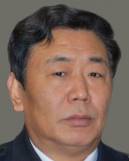 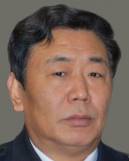 张秀平为达到邪党对大法学员百分之百转化率，捞取向上爬的政治资本，丧失人性，泯灭良知：火线提拔迫害学员最残酷的专管队（对不转化的坚定学员专门成立的一个队）队长魏永生任副所长；他们共同密谋策划、组织、领导、并都亲自参与对大法学员的迫害；纵容、教唆本所狱警，施以各种灭绝人性的手段转化大法学员；对和学员关在一起的重刑犯人，以加刑期、学员不转化就不让他们吃饭、不让睡觉等方式挑唆犯人对学员仇恨行恶（犯人对学员行恶都是往死里打极端残忍）；以学员光顾自己不善待家人和影响家人前途等方式挑唆家人对大法学员的仇恨和不满,以此破坏大法、迫害大法学员。张秀平不但在本所卑鄙下流作恶，还将610头子曹志霞派到本所的地痞流氓高飞（临时司机）介绍到外地演讲所谓转化大法学员的经验，邯郸劳教所因迫害手段残酷而臭名远扬，造成本省及外省许多地区都把没有被转化的坚定的大法学员送到邯郸劳教所让张秀平转化。河北省邯郸市原邯郸劳教所 戒毒所所长段增辉遭恶报被查段增辉，原河北省邯郸市强制隔离戒毒所原党委书记、所长。二零二三年二月，段增辉被纪律审查和监察调查。段增辉在担任劳教所所长期间迫害法轮功学员的恶行（仅举一例）：邯郸劳教所前所长张修平被免职后，由新调进的段增辉担任邯郸劳教所所长。二零一二年四月二十三日晚上八点左右，河北省蠡县南关村法轮功学员吴瑞祥被蠡县公安局、城关派出所和“610”的十几个人绑架。吴瑞祥被非法关押在邯郸劳教所二大队。劳教所为达到百分之百的“转化率”，专门成立了“专管队”，公开明确要求：“限定转化时间，无论采取什么方法，必须达到百分之百的转化率。”新任所长段增辉收用所外（指劳教所，高飞不是劳教所人，是邯大一个临时司机）地痞流氓高飞（摧残吴瑞祥的凶手），无限度的任意摧残虐杀法轮功学员。高飞公开叫嚣：“部队就是杀人的，劳教所就是打人的！” “你转化也得转化！不转化也得转化！你不转化，就把劳教所里所有的刑具——老虎凳、上绳、开飞机等等，都给你来一遍，看你转化不转化！”为了强制“转化”吴瑞祥，高飞等指使犯人轮流看着他，罚站、体罚大锅（吴瑞祥在家乡的一个称呼），一天二十四小时不让他睡觉，强迫他保持身体正直的坐在低矮的塑料小板凳上，侮辱他，谩骂他，恐吓他，强行给他洗脑。恶警们长时间不让他洗澡、不让换衣服，阻止家人探视。吴瑞祥绝食抗议，恶警就把他绑在床上野蛮用粗管灌食。劳教所恶人给吴瑞祥打毒针，四、五个人强按住他灌不明药物和逼吃不明药物十几天。吴瑞祥问：“我没有病，修炼十多年，从没得过病，没有吃过一粒药，你们为何强行让我吃药？”由于恶警打毒针、灌和逼吃不明药物摧残，吴瑞祥身体出现危险，从肚子直到胸前都是大大小小的红斑。劳教所恶人见状知道他不行了，才肯放吴瑞祥回家。劳教所因怕担责任，一天打好几次电话催促家人赶紧去接人。二零一二年九月五日吴瑞祥回到家中。劳教所不择手段的摧残和虐杀，使吴瑞祥身体状况急剧下降且越来越糟糕，于二零一三年一月十八日，吴瑞祥含冤离世，时年仅五十多岁。劳教所利用药物迫害法轮功学员是他们惯用的迫害手段。但这只是法轮功学员遭到的众多酷刑迫害中的一种，它反映出中共迫害法轮功学员是多么的阴毒与邪恶。程 印：原劳教所政委；和张秀平一丘之貉，共同谋划迫害法轮功学员阴谋，是迫害元凶之一，上天不会饶恕这种人，只是情况正在了解中，但他如果不将功赎罪，最大的报应在等着他。邯郸劳教所迫害死17名大法学员，罪孽深重、民愤极大，2012年邯郸劳教所所长张秀平被免职。在海内外大法弟子讲真相、反迫害及国内外正义人士的强烈呼吁和声讨中，臭名昭著的邯郸劳教所和全国各地劳教所一样，于2013年被彻底解体。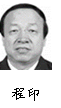 郑贵修、张秀平、程印、魏永生、李庚所、刘京雪、罗明全、段增辉等人背负着17名善良的真修大法弟子的怨魂，他们双手都沾满了大法弟子的鲜血。大法是慈悲的但威严同在，郑贵修、张秀平等人只有深刻揭露曝光自己所犯下的滔天罪行、将功赎罪、痛改前非，才是唯一出路，否则天理难容，更大的恶报悲惨的结局在等着他们。邯郸劳教所迫害致死的17名大法学员是：寻瑞林，男，49岁，成安县人；盖新忠，男，60岁，永年县人；宋兴国，男，河北沧州人，仅11天时间就被劳教所迫害致死，年仅29岁；任孟军，男，56岁，沙河市人；段新树，男，42岁；鸡泽县人；段新月，男，45岁（2010年），邯郸鸡泽县人；卢兆峰，男，39岁，大名县人；夏文仲，男，59岁，成安县人；魏勇，男，50多岁，魏县人；蒿为民，男44岁，魏县人；吴瑞祥，男，50多岁，河北蠡县人；赵申兴，男，，武安市人；李章林，男，44岁，邯郸市郊区人；常玉清，男，66岁，涉县人；王书军，男，36岁，成安人；等等。原邯郸劳教所副所长魏永生遭恶报魏永生，男，原邯郸劳教所特教队（对不转化的坚定学员专门成立的一个大队）队长，警号：1344033。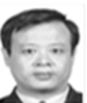 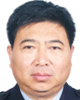 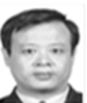 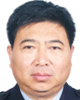 魏永生追查国际编号：7064；高金利：教育处副处长，驻“特教队”专做转化大法弟子工作。河北唐山人，时年四十多岁，中等身材、长方脸，此人对大法弟子极其仇恨，为了名、利而丧失人性，极擅谎言欺骗、利益诱惑。警号：1344190；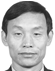 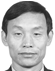 葛庆习：邯郸劳教所“特教队大队长，河南人，50多岁，瘦高个，生性狠毒狡猾，知法犯法，对大法弟子满口脏话，不但自己毒打大法弟子，还指使警察和普通刑事犯欺压、谩骂、侮辱、殴打大法弟子。警号：1344179；马建帧：男，邯郸市劳教所教育处处长（和郑贵修、罗明全一届）610办公室成员，非常邪恶。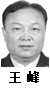 王 峰：男，40岁左右，邯郸原劳教所五大队恶警队长，大名县人，张口就骂，是打死法轮功学员任孟军的主要凶手之一；丛台公安分局丛东派出所指导员谷新泽因迫害法轮功遭恶报死亡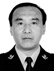 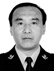 谷新泽，55岁，正营级消防兵。生前丛台公安分局丛东派出所三级高级警长。他不明真相、痴迷执行中共江泽民迫害指令迫害法轮功。2022年2月16日下午，在单位值班期间突发病死亡。二、企事业单位人员遭恶报“善恶必报”是天理，与之并行的一条天理叫“邪不压正”。自古以来，迫害正信的都没有成功过。法轮大法是正法，江泽民与中共邪党发动的持续十六年多的对法轮大法的迫害，说穿了就是人在跟神斗。从一开始就注定让其失败、遭恶报。因为神佛慈悲，威严同在。而那些企事业单位按说不应该参与到迫害运动中来，可是中共扭曲人的道德，摧毁人的良知、善念，把邪党的那一套也渗透到企事业单位。让那些跟随它作恶的企事业人员也成为邪党暴政的殉葬品。（一）厂矿、企业武安市磁山镇2672工厂赵某咒骂佛法车祸死亡武安市磁山镇新兴铸管厂生活区，有一家大名府烧鸡店，老板叫赵修才，河北大名县人，经营烧鸡生意多年，生意非常红火。1999年7月中共邪党迫害法轮功后，赵修才听信中共邪党电视报纸的一面之词，受无神论谬论影响对法轮功非常敌视。有人在其门市对面路边墙上用红漆写上了“法轮大法好”等大字。赵修才发现后竟无理智的在路上对着过往行人大骂法轮大法及大法师父。过往行人有人劝说时，赵修才口出狂言说：我是共产党员不信有神，我也不怕报应，有本事把我如何如何……等邪恶语言。约两个月后赵修才在一次进货途中出车祸死亡。50多岁就丢掉了性命。烧鸡店生意也一路下滑。古人曾总结人生富贵平安经验：一德二命三风水，四积阴功五读书，六名七相八敬神，九趋吉十避凶。所以要得富贵安康需：敬神修德才能获福报。诽谤佛法 河北武安范华增遭恶报范华增，男，大约50多岁，邯郸武安市的一个民企老板。其人非常仇视法轮功，多次在大庭广众之下诽谤大法，叫嚣信啥也别信法轮功。2010年后，为讨好中共谋取利益，范华增在其户籍地大搞“红色旅游开发”——建所谓“毛公祠”，为邪党歌功颂德，毒害世人。追随邪党有几个是好下场的？自从诽谤法轮功、开建“毛公祠”开始，范华增一直就运气不佳，恶报频频，干啥生意都是亏本。2014年下半年，范华增彻底走入绝境，公司卷入邯郸地区非法集资案，变成了穷光蛋。债主用铲车堵住他厂子大门；妻子被村民当作人质扣押；其拥有的几套房产全部抵押出去。现在范华增不但已经破产，还如同老鼠一样，日夜惶恐，根本不敢露面，常年逃亡在外。恩将仇报，司机刘军招天谴司机刘军，男，四十岁左右邯郸峰峰矿区人，军人出身，峰峰能源公司小车司机。二零零九年八月，他开车撞了一位老太太，把老太太撞腰椎压缩性骨折，胳膊头部都被撞伤。那位老太太说自已是炼法轮功的，不给司机找麻烦，在医院只是做了腰部拍片，胳膊伤口作了缝合（伤口缝内外两层，外层十针），谢绝了医生一再建议住院观察治疗的善劝；给司机刘军讲了大法真相，作了三退，就让司机刘军将她送回了家。那年10月1日国殇日中共搞60周年大庆，这位老太太因修炼法轮功被恶人利用大庆之际，以匿名信构陷她带人去北京自焚，被市县当作大案要案早已在暗中监视调查（据说老太太当时不知道被调查）。司机刘军正在因撞人一愁莫展中，正巧遇上了正在调查老太太的市县联合督查组，刘军因怕为老太太出钱治伤，就顺应了上边所需，对老人造假构陷，加大了市县联合督查对老太太的迫害。善恶有报是天理，司机刘军对老太太的构陷遭到了天理的严惩：距撞老人约35天时日，司机刘军又和其它车相撞，被撞成了植物人，闭上了他那害人的魔嘴，很快便永远地离开了人世。在此提醒那些为了个人私利，不择手段构陷别人的人，别忘了这亘古不变的天理：善有善报，恶有恶报，不是不报，时候未到，时间一到，一切全报；别忘了三尺头上有神灵，人在做，神在看；别望了当你害人的时候，也同时在害你自己和你的家人；别忘了给自己和你的家人留条生路。邯郸钢铁总厂工人范培信谩骂大法 遭恶报死亡范培信，男，六十多岁，邯郸县人，邯钢退休工人。在市里修自行车。他非常仇视法轮大法，有人给他讲法轮功真相他不但不听还破口大骂；大法学员晚上往墙上、粘贴“法轮大法好，真善忍好”不干胶，他看到就大骂，污言秽语简直不堪入耳。我和他是工友，劝他不要这样，人家炼法轮功的，又没有伤害着你，这样做对你有啥好处？范培信不听，还说“咱是两个道上跑的车,以后不再来往。过了一段时间，我去看他，别人听说他得脑血栓了；又停了一段时间，再打听，说他已经走了（死了）。（二）宣传 文教 卫生河北工程大学江便良　恶报撞断三根肋骨2002年11月2日，邯郸工程大学城建系邪党书记江便良（男，50多岁），伙同邯山区公安分局政保科长党殿军（已恶报死亡）等30多人，在工程大学讲师法轮功修炼者杨凤莲住的六楼，撬开楼道中窗户的铁栏杆，从两米高的楼道小窗户跳入室内，强行把杨凤莲和女儿绑架，恶警几根电棍同时电击折磨杨凤莲后又送入邯郸第二看守所。杨凤莲被电得头肿得多大，手上、胳膊上全是水泡，被非法关押近10个月之久，被折磨的只剩下八十多斤。2003年8月，恶警勒索她家里两千多元才放回。2003年8月，工程大学城建系书记江便良并未罢休，又一次要绑架杨，杨凤莲正告江便良善恶有报，江说：“没事，我遭报”。2003年9月27日，江便良、保卫处处长毛瑞新等人合伙在杨凤莲出门买菜时又将其强行绑架，送到邯郸市西环路洗脑中心迫害致生命垂危时，江又不让其回家，转石家庄所谓 “省会法制培训中心”继续强制洗脑迫害。杨凤莲在那里又遭到邯郸“610”高飞（已全家遭报应）打脸，吐了一盆血，被迫害得生命垂危。江便良不知悔改，连续作恶，在2005年出了车祸，其肋骨被撞断三根，还撞死一个行人。这正应了其那句：“没事，我遭报！”原武安市教育局冯云生 最牛教育局长遭判刑原武安市教育局局长冯云生被网友戏称“史上最牛教育局长”。1999年起，冯云生积极响应中共的迫害政策，强迫武安地区中小学校搞签名抹黑法轮功，毒害众多不明真相的在校学生。2009年8月19日夜，冯云生不再担任教育局长的情况下，一晚上签署调令150份，买卖教师职位集中调迁。遭全国媒体持续报道后被双开送司法机关逮捕。后被异地判刑4年，住监狱2年后被保外就医。后又被人举报再次入狱服刑。这都是积极追随中共迫害政策作恶多端给自己带来的惩罚报应。追查国际追查编号： 24976。安庄乡魏粟山村魏某 因散布谣言污蔑大法殃及儿子死亡祖上不积德行善，祸及子孙，中国古人们常讲这个理。武安市安庄乡魏粟山村魏某在本村经营一家蔬菜门市，村民常到他这买菜买肉，每日里门庭若市，生意红火。2001年3月初，邻村法轮大法弟子到北京上访被绑架回武安市，魏某听说后在门市添油加醋造谣、污蔑法轮大法。由于买菜的人员较多，散布面广，魏某成为一个广泛散布谣言和毒害民众的源头。2001年3月25日，魏粟山村物资交流大会。中午时分，魏某的儿子和魏某小舅子在一块喝酒，不知何故2人争吵起来，扭打中魏某小舅子拿起卖肉刀当场捅死了魏某儿子。儿子死后，魏某精神上受到了沉重打击，卖菜门市从此关闭，不但经济来源减少，一场变故也使两家生活毁灭。迫害文件刚下发　邯郸武安市教育局长就遭恶报【明慧网2017年1月26日】河北邯郸武安市教育局长祁有山在武安市委工作的大儿子，2016年3月上旬被人绑架，绑匪索要赎金120万。后来得知是和其儿子经常一起赌博的人员所为。一家人惊魂未定之际，祁有山的二儿子又在居住的怡祥苑小区门口遭多人殴打受伤。一波未平一波又起，紧接着祁有山原先任职的交通局职工又结伴去北京告祁有山贪污受贿，私卖国有资产。人世间万事皆有缘由。祁有山遭厄运连连，究竟是何缘故？原来是迫害法轮大法招致报应。据明慧网记录：2016年2月25日，武安市教育局长祁有山指使下属伙同武安市610办公室找到土山乡教师郭慧芳、贺进镇教师白增茹、活水乡教师闫建岗，威胁3人放弃修炼法轮功，如果不放弃修炼法轮功将从3月份停发3人工资。武安市教育局为对这3位法轮功修炼者迫害，还专门给各乡镇教育办下发了所谓“文件”。祁有山迫害法轮功的文件刚下发不过15天，报应就如影随形的招来。据《邯郸迫害法轮功遭恶报实例》记录：2009年10月，祁有山的前任教育局长冯云生就是因迫害法轮功招致恶报被判刑4年。铁路中学副书记龙辉遭恶报还连累了自己的儿子龙辉，女，铁路中学邪党支部副书记。作为一个女人，按照中国传统文化的教养，本应该安守本分，为教书育人尽到自己的职责。在同事或下属遇到磨难时，应秉持中国妇女应有的淳朴、善良的本性，同情、帮助排忧解难，关心自己的同事或下属。然而龙辉并非如此，龙辉亲自找公安局人员绑架拘留本校职工――法轮功学员樊英灿，人为的为自己的职工制造降级处分条件，再实施降级和处分。直到现在还在对樊英灿老师搞洗脑和逼写“四书”等迫害，胁迫樊老师放弃修炼。给樊老师本人和家庭造成了难以挽回的精神伤害和经济损失。人在做天在看，迫害法轮功必遭恶报。2016年一开学报应降临：一天龙辉在路上走着，平整的路面并没有任何障碍物，龙辉却一头栽倒在地上，栽得头破血流，住院几乎一个学期也未全愈。不少人议论：龙辉是迫害法轮功遭报应了。龙辉作恶还殃及到了她的亲人，2015年９月，她儿子突然腿疼的不能活动，可就是查不出原因。后经过长时间和多方医院诊断，才查明是腿里骨头腐烂引起的腿疼。铁路中学书记武玉根遭恶报武玉根，男，铁路中学邪党支部书记。身处教书育人岗位，又是领导，作风败坏，乱搞男女关系，在群众中造成极坏的影响。武玉根仇视法轮大法，在教职工大会上公开诽谤法轮大法。法轮功学员给他讲真相劝善：江泽民是迫害法轮功的元凶，罪大恶极。起诉江泽民是为了从源头上正本清源，还法轮功清白。但武玉根不听，他说：“你们能告倒江泽民，我就从楼上跳下去！”2015年初武玉根恶报降身，患心脏病住院，2016年病情仍旧严重，几乎一年不能上班工作，2017年８月后被免职（不到退休年龄），被督学回家。对铁路中学校长葛智泉的棒喝葛智泉，男，铁路中学校长。为保乌纱帽，配合区“610”、政法委和本区文教局长裴献堂、书记李梅峰等人，对本校法轮功学员樊英灿横加打压。领导人的这些行为，给学校带来更大灾难，2015年学校教学楼遭雷击，给学校造成重大影响和损失。这是对葛智泉等人的警告。武安市大同镇兰村小学校长李武其污蔑大法遭报应李武其（音），男，50岁上下，武安市大同镇兰村小学校长。99年7月20日后积极追随中共迫害政策，不分青红皂白，想借迫害法轮功讨好上级，趁机捞取政治资本。李武其创作编造了诬蔑、诽谤法轮功的歌曲让本村小学生演唱。栽赃造谣，毒害世人。害人终害己，李武其终遭现世报应。在一次车祸中李武其腿被撞骨折。还祸及其家人，其女儿又被地痞流氓拐走一去不返。污蔑大法者遭了现世报应，更遭世人嗤笑。曲周县第三中学校长刘献堂 遭恶报被免职曲周县第三中学校长刘献堂，是曲周县安寨镇南阳庄村民，身为校长不教学生重德行善，却诬蔑真善忍法理，大搞污蔑法轮大法的签名活动。后来该校学生打群架，一人当即死去，一人死在了医院，另一学生被判刑。刘献堂被死去的学生的家人打得跪地求饶，赔了死者家里五万三千元钱，后被免职。曲周县电视台弄虚作假害村民曲周县电视台弄虚作假，与乡、村合谋，找来曲周县南里岳乡张屯村村民刘振山（从未炼过一天法轮功），冒充本村村民张朋修，以原炼功者的身份大肆污蔑大法，毒害百姓。刘振山回家后就病倒了。涉县校长任所明 遭恶报火烧呛死任所明，原涉县河南店镇茨村小学校长，九九年七二零以后，为满足个人私欲利益向上爬，利用中共迫害大法的邪恶形势，破坏大法。在全校师生大会上公开诬蔑大法，给学生灌输邪党理论，把幼小的生命推到危险的境地。任所明还使用阴谋诡计，借刀杀人，挑唆村干部，煽动学生家长的情绪，诬告法轮功修炼者张俊亮，让广大的村民仇恨大法，迫害法轮功学员。张俊亮被绑架半个月，原政保股股长郭英群、王保义两人趁机勒索他八千元。因为此事，张俊亮损失一万多元，至今仍被迫害。任所明作恶多端终遭恶报，因醉酒卧床吸烟引燃被褥未能逃出房间被火活活呛死，年仅48岁。广平县教委职工刘连海诬陷大法 遭恶报摔死刘连海，男，是邯郸广平县教委职工。1999年7.20后，刘连海积极参与对法轮功的迫害，多次在《广平报》等刊物上编写发表诬陷法轮功的文章、小说、快板等，为中共恶党迫害法轮功摇旗呐喊，擂鼓助威，以此来捞取政治资本。其不知善恶有报,2006年秋，刘连海骑摩托车被摔死。三、街道 居委 乡镇村人员遭恶报认为“共产党垮不了台”是街道居委、乡镇基层人员迫害法轮功的前提。在这些基层人员看来，中共现在非常强大，不要说国内，连美国都让中共三分。正因为有了中共撑腰，这些基层人员迫害法轮功学员时才肆无忌惮，什么罪恶都敢干。目前，这种完全依仗中共来欺骗自己的街道居委、乡镇村人员还大有人在。然而，这些人的下场却不是按照他们自己想象的那样。因为，中共邪党垮不垮台是一回事，迫害了好人得不得恶报却又是另外一回事。迫害法轮功，就必遭恶报，在善恶各有所报的天理的制约下，有些人在中共邪党还没有垮台就恶报上身了，他们所依靠的党根本救不了他。街道 居委 乡镇村武安市活水乡贺家村治保主任一家3口遭天谴2001年9月10日晚，河北武安市2名大法弟子在活水乡贺家村发放法轮功真相资料时，被该村治保主任贡三绑架到村委会。两位大法弟子给其讲了很多大法真相，告诉他发放真相资料是教人明白真相得救度，不要迫害大法弟子。贡三执意不听，并且把村干部找来要求把2名大法弟子送到派出所。当时一村干部对贡三说：都是邻村上下的不要把事情闹大，这与我们也没啥关系让他们走吧。可是贡三立功心切盘算会获得奖励，就是不听劝阻。还说了很多对大法和大法弟子诽谤污蔑的恶语，并打电话通知活水乡派出所来人将2名大法弟子绑架到活水乡派出所。结果导致大法弟子郝某（男）因此被非法劳教2年;赵某（男）被非法关押一个月，在看守所里遭到严重迫害。不久后贡三唯一的儿子病死，死亡时不足20岁。接下来几年贡三和他的媳妇先后相继病死。一家时光就此结束。村治保主任积极参与迫害 遭报丧命。武安市西土山乡富润庄村人裴更旺,曾任村治保主任。江氏流氓集团迫害法轮大法后，裴更旺积极配合邪党迫害大法弟子。曾经参与跟踪、诬陷、绑架多名大法弟子。有大法弟子对其讲真相，告诉其不要当迫害大法弟子的帮凶这样对自己不好，它表面上附和但是暗地依旧协助610邪恶人员迫害大法弟子。善有善报，恶有恶报。裴更旺迫害大法弟子的同时给自己种下了恶果,在2010年1月19日心脏病突发猝亡，年仅48岁。原武安市富润庄村大队会计史金方恶报身亡武安市西土山乡富润庄村人史金方，曾任村大队会计，在江氏流氓集团迫害大法期间多次诽谤污蔑大法及大法弟子。大法弟子对他讲真相，告诉他江氏集团对大法是造谣污蔑的，不要听信谎言，并告诉他法轮大法是正法。史金方说：我不管谁好谁坏，我只要能挣到钱就行。而且几次当面诽谤大法、侮辱大法弟子。史金方仗凭拿着村委会的公章对于凡是修炼过法轮大法的人去大队办事故意刁难，不予开信盖章。多行不义必自毙，2010年腊月史金方突然暴病身亡，死时49岁。绑架大法弟子，上洛阳村治保主任害人害己。武安市磁山镇上洛阳村原治保主任封相增，男，协警人员。1999年7月中共邪党迫害大法后，封相增听信了邪党电视、报纸媒体的一言堂谎言，仇视大法，为了获得奖励和捞取政治资本经常暗中监视本村大法弟子的一举一动。2011年12月份一天晚上，封相增碰到本村一老年大法弟子遂上前吓唬喝问，并且强制搜身，搜出几份真相资料，当晚将此老年大法弟子绑架到磁山镇派出所。致使该老年大法弟子被刑事拘留并且被巨额罚款。一个多月后，封相增因醉酒半夜起来上厕所时突然晕倒死在了自家厕所里面，50多岁就丧掉性命。村里知道内情的人都说封相增是迫害法轮功遭了报应。正是害人又害己。多次参与迫害、绑架，村支书祁满祥连遭厄运邯郸武安市武安镇东关街村支书祁满祥，积极配合610人员迫害法轮功修炼者，数次指使村委会人员绑架本村法轮功学员到洗脑班、行政拘留所、看守所等场所非法关押，非法限制他人人身自由。法轮功学员多次劝其不要参与迫害，但祁满祥依然多次积极参与迫害。其独子祁学军曾放狂言：对待法轮功人员就得抓住狠判。2002年，祁满祥在把非法建造的城东加油站高价卖掉的第二天，其独子祁学军被舞女和黑社会勾结绑架勒索40万元，因担心生命安全，未敢报案，40万赎金回来后，祁学军一个多月没敢出门。祁满祥也在2011年政治角逐中被赶下台，失去村支书的头衔。2019年秋季，祁满祥的孙子骑电车将本街村民腿撞伤后逃逸，撞者知道祁满祥贪污的钱很多，就开口要300万赔偿费，否则就去告祁满祥贪污公款，倒卖本街土地的事。祁满祥最后找了个熟人赔偿了40万元才了结。　　2020年春天，被撞者在买的空地基上盖房子时与祁满祥的侄女发生冲突，祁满祥的侄女以房屋影响采光为名要求赔偿10万元损失，被撞者觉得是祁满祥在背后使坏，于是就到市纪委，检察院去告祁满祥贪污公款和倒卖本街土地的事情。祁满祥害怕找到自己头上赶紧出面找到被撞者说情，又找侄女解决盖房子事情，侄女说看在自家人面上最少五万，最后祁满祥自己掏腰包给了侄女5万元，才把事情平息。本村人都说这是祁满祥遭的报应。北关街治保主任兼副书记任来年 恶报一家亡原武安市北关街治保主任兼副书记任来年，60岁左右，自从1999年中共当局造谣栽赃迫害法轮大法后，任来年多次积极协助“610”不法之徒迫害当地法轮功学员，并在北关街协助组织有武安镇人员及北关街全体党员参加的针对北关街全体法轮功学员的揭批会。胁迫法轮功学员人人表态侮辱大法。由于法轮功学员赵申兴在会上抵制揭批，致使赵申兴被武安镇“610”及城关派出所劳教，后被邯郸市劳教所迫害致疯含冤离世。任来年不听善劝，反而对法轮大法恶语诽谤、侮辱。迫害大法弟子事不久，任的一家遭恶报：任来年儿子猝死，儿媳改嫁。2007年左右任来年得癌症死亡，接着其妻子也相继死亡。一家恶报惨烈。咒骂大法，郭从贵被狗咬、癌症死亡郭从贵，男，原是武安市北关街街道办人员，死亡时63岁。郭从贵听信中共当局电视报纸对法轮功的造谣栽赃陷害，1999年7月20日北关街道绑架多名法轮功学员到大队支部关押一晚。隔日后郭从贵见到法轮功学员后故意出言咒骂大法师父、嘲讽法轮功学员，在人前再次侮辱法轮大法，出尽丑行。1999年7月，郭从贵突发疾病脑溢血被送到北京治疗。6年后，咒骂佛法的恶报再次降临其身。郭从贵到邻居家送还农具出邻居家门时突然遭到邻居家藏獒扑咬，藏獒将其扑倒后竟然专咬其嘴，并将其嘴撕烂，鲜血直流使其痛苦万分。2011年左右，恶报再次降临，郭从贵遭恶报癌症死亡。村支书 治保主任恶意诬告 遭报急病双亡2002年黄历4月23日，武安市活水乡宅清沟村法轮功修炼者金某和李某在向村民讲述法轮功真相时被村支书李增书知晓。黄历4月25日，村支书李增书，治保主任冯奎河到活水乡派出所诬告两名法轮功学员，并和活水派出所人员把金某和李某绑架，将金某和李某非法刑事拘留37天，后又转到武安市看守所内的洗脑班拘禁洗脑30天。李增书指使冯奎河只要看到村里发现法轮功真相资料就挨门询问收集。并恐吓村民说：这些传单都是敌对势力搞的，谁发现不上交就是敌对势力。冯奎河2017年突然无法吃饭，到医院检查告知说是胃癌，回家后不久死亡。李增书2017年独自一人开车去武安市办事，在武安市东马庄等红绿灯时，突发心脏病死在车上。时年55岁。河北武安市西街村书记郝明遭恶报患癌症跳桥摔死明慧网2020年8月8日报道，郝明，男，59岁左右，邯郸武安市贺进镇西街支书。任期间郝不听劝告，多次组织迫害本村法轮功学员。2019年下半年，郝明恶报癌症上身，2020年4月20日下午，郝明在太行高速顿井段的高架桥上跳下，当场死亡。2000年左右郝明开矿发财，便上下打点当上了西街村书记。郝明上台后，经常积极配合上面骚扰迫害本村法轮功学员。2015年诉江以后，在郝明的领导安排下，村委人带着派出所人员挨家挨户的骚扰法轮功学员，让法轮功学员签字，写保证书。2016年，本村一法轮功学员的外甥已被批准当兵，郝明知道后就跑到武安市相关部门恶告说：法轮功的亲人都能当兵，那还需要“政审”干啥？使该法轮功学员受到来自家庭、村委“610”等各方面的压力，逼迫老人写保证书放弃修炼。长期的高压使老人不堪重负，两年老人便离开了人世。因郝明欺压百姓尽干坏事，引起民愤且遭举报不断。2019年“打黑”期间上面部门经常传唤他交代问题，郝明内忧外患生不如死。2020年4月20日，郝明让儿子开车带他去高速路上“散心”，车到顿井高架桥时，郝明下车，让儿子到前面掉头，他趁着儿子掉头时便从高架桥上跳下当场摔死，结束了其不光彩的一生。迫害佛法必遭恶报。郝明不听良言相劝，他的恶报对那些还在执迷不悟的中共人员敲响了警钟。唯有停止迫害，将功赎罪，才有可能免于恶报的下场！扇了法轮功学员“耳光”没想到后果这么严重！在中共邪党对法轮功的迫害中，扇法轮功学员“耳光”是最常见的手段。那么打了就白打了吗？迫害了法轮功就能没事了么？2001年3月份，河北省邯郸武安市610给辖区各乡村下达了迫害法轮功学员的任务，要求各村法轮功学员必须人人表态，必须写保证书、悔过书。哪个村有法轮功学员不写保证书、悔过书的不但要把法轮功学员送看守所刑事拘留，而且还要对该村罚款。武安镇西竹昌村治保主任杜入昌召集本村多名法轮功学员到村委会，要求都必须写保证书、悔过书，否则送看守所拘留。该村法轮功女学员苗某善意告诉杜入昌法轮功是佛家修炼功法，教人以”真、善、忍”为修炼准则，不违背国家的法律，不写悔过书、保证书。杜入昌听后大怒，为了威慑其他法轮功学员和显示其威风竟然当着众人面狠狠扇了苗某两耳光。威胁说：我看看今天谁敢给我不写。苗某被打后并未生气，仍然善意告诉杜入昌法轮功是佛家修炼，不要污蔑法轮功，自己去坐牢也不会写任何保证书、悔过书。法轮功女学员苗某因不写保证书、悔过书，随后被非法拘禁到武安市看守所关押100多天，并遭到武安市610人员从鼻子插胃管、灌食迫害，几乎窒息死亡。几年后，天谴恶报陆续降临。西竹昌村换届选举，杜入昌落选下台，被赶出村委会。杜入昌便在其子的武安市内门市部打杂干活。2014年杜入昌给客户安装屋顶材料时从房上摔下来，当场死亡。自古以来，迫害佛法的人没有一个能逃脱得了天理的制裁。不管信不信神佛的存在，千万不要以身试法参与迫害法轮功，谁疼谁知道。武安市镇兰村治保主任李彦生 殃及家人。武安市大同镇兰村治保人员李彦生(音)，受电视媒体及中共邪党无神论毒害，对于法轮功真相极为排斥，多次公开场合污蔑漫骂法轮功，口出狂言，协助恶警及610不法人员迫害大法修炼者，助纣为虐。积善之家必有余庆，积不善之家必有余殃。2014年大年初二李彦生新婚不久的儿子在铁厂上班期间被铲车轧死。武安市大同镇原兰村支书做恶害家人。武安市大同镇原兰村支书刘双科，男，约60岁。在任村支书期间几次协助“610”不法人员绑架迫害当地法轮功学员，向世人散布污蔑法轮大法的谣言，致使不明真相的世人对大法产生仇恨、误解。善恶终有报，刘双科诽谤迫害大法招致报应，在换届选举中被赶下台。其儿子在本村翻砂厂上班时又被铲车碾压成重伤。正是一人做恶殃及家人。编快板骂法轮功 西关街治保主任独子少亡武安市西关街治保主任郭来顺，男，约50岁。在1999年元凶江泽民迫害法轮功后，郭来顺不听善劝，在权力和利益面前选择了放弃良知，执意要迫害法轮功。郭来顺自己编快板演出节目，谩骂污蔑法轮大法。三番五次协助武安市“610”人员非法抓捕法轮功弟子，在西关街委会召开的党员揭批会上侮蔑法轮功，在大街主要出入口书写侮辱法轮功的标语。2013年秋天，郭来顺翻盖位于武安市游览桥街的门市房。郭来顺刚结婚的独子和郭来顺女婿一起上四层楼看房时，郭来顺儿子从四层楼摔到地面被铁管砸死。正是：迫害大法急先锋，编造快板害众生，真相从来不肯听，祸害自己断了根。邯郸劳教所里打人 恶报被砍八根手指2001年5月份，我因讲法轮功真相被非法劳教，当时在三大队。邯郸劳教所警察为了多得转化学员的奖金，采用毒打、坐老虎凳，皮鞭抽打等酷刑折磨，指使犯人把法轮功学员摁在桌子上，往死里打。逼迫法轮功学员转化。我当时在警卫班，班里有一个普教是个社会混混、很张狂，他打完我之后，警察又带他到别的班里转着圈打学员，期满释放回家。一天，三大队一班长（黄粱梦人）对我说：那个东北混混出去不久，十个手指头就被人剁掉八根，只剩下两个了……我当时就想到，这是他转着圈打法轮功学员的惨烈恶报！武安市清华乡五湖村郭某遭警告武安市清华乡五湖村人郭考增，2000年期间做为康二城镇工作组人员到清华乡参与对法轮大法修炼者的转化洗脑工作。期间该人说了一些对大法批判的不敬话语，并且还协助做大法弟子的转化工作。说完这话的第二天郭考增到自己的玉米地去浇地，浇完隔了一晚上的时间，其地里的玉米杆全部都倒伏在地里，而别人家没有倒伏的。于是其花费了很长时间把玉米一颗一颗的扶正，他身上却被玉米叶子给剌（lá）的一条一条血道，就像挨了一顿皮鞭抽打一样。第二天当其来到洗脑班上时别人问他怎么成这样，他回答是扶玉米秆造成的，其自己也承认也许是前天说了法轮功的坏话遭报应了。不听善劝 武安镇北关街张根生意失败炸掉胳膊武安市武安镇北关街张根，有法轮功学员给其讲真相，不但不听，反而恶语相伤。曾对法轮功学员叫嚣“如果我是江XX，我用机枪统统扫了你们。”没多久，他和别人合伙开的铁厂赔的一塌糊涂，因法人代表写的他的名字，巨额债务都算到了他的头上，人生失意到极点。大年三十晚上在武安市北关街东岳庙坡搂炸药包想自杀，由于炸药量小自杀未死，被炸的血肉模糊后自己又爬回家中，悲惨异常，捡回一命，但却炸掉一只胳膊。忠告：大法弟子传播真相是造福社会，利益众生的大善之举，听到见到大法真相都是千万年来的缘份，希望您静心了解真相，定会受益终身。武安市武安镇北关街道人员遭报应祸及家人武安市北关街人白某，原北关街道办人员。听信中共当局造谣，仇视法轮大法，大法弟子给其讲大法真象，其不但不听反而加以讥讽，只要看到自家门前或别人家门前有法轮大法的真象传单就一张一张收起来交到大队，污蔑大法。白某的错误行为给家人和自己招致恶报：大女婿得癌症死亡；二女婿酒后驾驶摩托车撞到垃圾箱当场死亡；白某的2个女儿生活无着落；白某自己现又得了脑萎缩。生前污蔑大法死后遭泼大粪人无德必自毁，所谓德行不仅仅是一个人的道德修养，更是一个人的上等风水。武安市武安镇南关街是武安市的主要商业街，街道资产众多收入巨大，资金支配不受约束，又有宅基地划分权，街道书记成了给个市长都不换的位置。2001年过年期间，南关街原书记赵寅时在武安市“610”的指使下把本街道10多名法轮功学员非法拘禁在武安市南关街大队二楼。指派治保主任李福生安排街道人员看管，十几天不叫法轮功学员回家，还污蔑法轮功是X教。赵寅时担任街道书记期间多次协助武安市“610”人员参与转化迫害法轮功学员。被利益冲昏了头脑的街道书记参与迫害法轮功换来个什么结果呢？积善之家必有馀庆，积不善之家必有馀殃。赵寅时的恶行给自己和家人也带来了厄运。2001年后，多位村民持续到北京上访控告赵寅时贪污、倒卖集体资产等罪行。赵寅时因此几次遭各级纪委和检察机关调查，为摆平告状花费了巨款。赵寅时二儿子原在武安市文化局工作，因包养小三与原配离了婚。某日二儿子与小三又因殴打了本地某势力家族人员儿媳而遭寻仇，二儿子与小三于是搬到了国外居住，至赵寅时死亡也没有敢回来。三儿子原在武安市委工作，娶了电视台主播为妻，50多岁时因为婚姻生气，心梗猝死。2020年春天，赵寅时新冠疫情期间得病死亡，因坟墓选址在活水村的半山上，由于路滑不好走需要绕道活水村内，听说贪官的棺材要从自家胡同里走，村民认为这事不吉利，于是就掏来大粪往棺材上泼，阻止灵柩从村内走。参与埋葬者有的身上都被泼了大粪。人一辈子积什么因结什么果。生前因污蔑大法死后却遭泼大粪。风水先生说死后遭泼大粪是对亡灵最大的侮辱。迫害大法的罪极其深重，地狱里还要遭受酷刑，你信或不信，事都在那摆着呢！武安市宅清沟村男青年恶意毁传单 恶报手指断武安市活水乡宅清沟村张某，见村中心电线杆上贴着一张法轮功的真相传单，走上前去欲将传单撕下来，这时在旁边坐着的一位明白大法真相的老者对该青年说到：法轮功的真相资料和标语不要撕毁，这个标语在这贴着也不碍你啥事。撕毁对你本人不好呀，还会遭报应的。好言相劝该青年，可是该青年不听好言相劝,反而把真相传单故意倒转贴在电线杆上。说道：你不是法正乾坤，我给你倒转过来。又说道：我看撕毁又咋的？难道还能叫我掉个手指头哩？结果没有多长时间该青年外出打工时一个手指头被机器挤掉。正告：法轮大法的真相资料都是大法弟子自费印制，为的是叫善良人明白真相得到救度。传看或告诉别人真相都可以为自己为家人积德种福。故意损毁就是把神佛给善良人得救的路给毁坏了，所以千万不可故意损毁真相资料。治保人员咒骂大法遭报应武安市大同镇兰村原治保人员段入昌，受中共宣传毒害，在村里看见法轮功真相资料就撕毁，遇到学员就辱骂。海外学员给他讲真相，他说是骚扰电话、并咒骂法轮大法。后来段入昌患偏瘫又小脑萎缩，经常胡言乱语、乱跑，找不到家门。一次段入昌走失多日，半月后被村民发现死在玉米地里。死时50多岁。胆够肥！武装部长要炸古武当山　未炸先亡河北省邯郸武安市老爷山顶有唐代碑文记载此地为古武当山，传说是真武大帝修行的地方。古武当山南边是武安市活水乡常杨庄地界，山北面是沙河市蝉房乡地界。山顶古时建有真武大帝庙。“文革”时期庙宇遭中共破坏残存部分遗址。90年代初期，武安市和沙河市信仰真武大帝的信众商议要把真武大帝庙重新翻建。沙河市蝉房村有几个热心人召集在一起准备农历三月初三去古武当山动工修建。谁知此事被蝉房乡武装部长知晓了。这个武装部长就把这几个人找到乡政府开会说：你们不是搞封建迷信建真武庙吗？我明天就去把那个庙拿炸药崩了。当天下午，这个武装部长就让人去领了炸药，准备第二天带民兵去炸真武大帝庙。第二天早上，民兵集合后却怎么也不见武装部长。于是就没去成。这个武装部长连续20多天没有上班，家人也不知到哪里去了。后来武安活水乡常杨庄放羊的村民在古武当山半山腰“拴马桩”处发现一个跪死的人，双眼被乌鸦啄去。报案后才知死者是要炸真武庙的蝉房武装部长。拆寺院毁佛像  后代疯癫邯郸市曲周县侯村镇附近有一座明朝时期建造的寺院，规模较大。侯村镇红卫兵们商议只有先把这座寺院拆了才能打出红卫兵的威风。有一天，红卫兵们冲进寺院后把各殿的佛像推倒砸毁，香炉砸碎。有人趁机就把铜器铁器等搬回了家里。有个红卫兵没有抢到铜铁类的东西，看到有一尊被推到的佛像头是木头的就搬回了家里准备烧柴，抱回家后家人在佛像头上缠绕了些草编，佛像头就一直当作板凳坐。这尊佛头是香樟木雕刻安插在泥塑上边的。所以几百年来不曾腐烂虫蛀。这户红卫兵人家自从把这尊佛头搬回来当凳子使用后，家里大女儿就变得有些痴呆，长大嫁人后由于时常发疯癫竟然离婚改嫁四次，后来没人要就一直住在娘家。二女儿长大后也无故得了神经病时常疯癫，未曾嫁出。这家的男孩生来就患有小儿麻痹症趴着走路。这个红卫兵不到50岁就得卒病死亡。现在一家人靠吃救济生活。有人去曲周县侯村收购古董时发现了此佛头才知道了这件事情的原委。曲周县侯村镇王玉书——遭报殃及家人王玉书，曾任曲周县侯村镇政府人员，现已退休，曾多次配合镇政府撕毁涂抹大法真相标语。二零零六年十月八日，在侯村镇中心校部工作的大儿子骑摩托车，在下村检查工作回来的路上，被骑着摩托的年轻人迎面相撞。其儿当场身亡，但摩托车哪儿也没坏，对方摩托车被撞坏人一点事也没有。王玉书毁大法真相，直接祸及了家人。曲周县侯村镇安上村副支书温勤生遭报应曲周县侯村镇安上村副支书温勤生，仇视大法，专门揭大法真相标语。2001年9月初在家打麻将时，突然摔倒在地，嘴歪眼斜，不省人事。群众都说这是“报应”。曲周县恶人李青涛——遭报应摔伤曲周县包村干部李青涛，让村民在街道的墙上贴诬蔑大法的瓷砖漫画。画未干，李青涛骑摩托车摔在马路上，伤势严重。曲周县于明臣参与迫害大法 遭恶报身亡曲周县安寨镇南阳庄村于明臣，在安寨镇政府当跑腿。自九九年“7.20”迫害法轮功一开始，邪党镇干部派给他的任务就是专门涂抹和撕毁大法真相标语。于明臣干得挺卖力，遭了现世现报，他得了一种怪病，满肚子化脓，插了一支管排泄脓水。因他不能上班，再也没有利用价值了，邪党也不给他发工资，医药费都不给他报。在这期间，他儿子在邯郸市西边打工时因为抢劫犯罪入狱，于明臣到处拉关系走后门，花钱、送礼也不管用。后来他也得了绝症，把家里的钱全花光了，还到处借钱。2005年3月于明臣在痛苦中死去，死时连埋葬的钱都没有。诽谤大法，落个死无全尸的下场。曲周县西马连固袁宏现当着众多人的面说一些栽赃法轮功的话遭恶报曲周县西马连固袁宏现由于听信中共造假的谎言，当着众多人的面说栽赃法轮功的话：“我才不上法轮功的当呢，到北京把人都烧死了。”零六年十月二十日他去赶庙会，借了邻居新买的准备迎新娘的摩托车，带着妻子和两个孩子走到桥上和一辆三马车相撞，他本人当场死亡，妻子和两个孩子都受了伤被送进医院。袁宏现的死尸内脏也被人挖走了。永年县刘营乡村长遭现世报应永年县刘营乡某村唱戏的舞台广场大门口贴有一张法轮功真相传单，该村村长看到后，大声吼叫道：“法轮功又把这个贴到这儿啦。”上去就要撕。当场正好有一名法轮功学员，劝其不要撕，这样真的对他不好。村长根本听不进去，一边撕一边嘴中说：“我什么也不怕，我不怕你们说的什么报应不报应的！”他撕下往地上一扔，就往旁边的跑步机上上，可脚还没活动几下，突然就爬倒在了跑步机上不动弹了。在场的人们大吃一惊，赶紧通知他家人送进了医院，经抢救后他是活过来了，可落下个半身不遂后遗症，才六十岁就什么活儿也干不了了，遭到现世现报。真是受邪党的谎言蒙骗害己又害家人。永年县曲陌乡旧寨 村民被撞伤 祸及一孙女死亡永年县曲陌乡旧寨一村民无知仇视大法，多次相劝不听，结果其家庭连遭不幸：儿子开车与别人追尾；他本人腿、臂先后被撞伤，至今走路不自在；并于2006年祸及一个孙女得脑瘤死亡。卖身邪恶 旧病复发死亡馆陶县卫东镇赵官寨的杨振义，原来有慢性肝炎等各种疾病，修炼后身上病痛全部消失，干活一身轻。99年江泽民开始对大法迫害后，乡镇、村干部、派出所常到家里骚扰，在这种恐怖形势下，杨振义害怕了，写了保证书，并配合邪恶录像，说了很多污蔑大法的话，从此放弃了修炼。不久旧病复发，到医院医治无效死亡。馆陶县村委人员遭恶报死亡馆陶县一个村的村长王某和治保主任张××，村委王××都跟随江泽民迫害大法，对大法学员跟踪、监控、罚款，非法限制人身自由不准大法弟子出门，一天三报道。村长王某邪恶的说：你们这些人就是文化大革命中的四类分子，就是要监督你们。对于大法弟子善劝反而上劲迫害。几个月前，村长王某觉得不舒服到医院看病，医生让他住院，住院没几天就死了；治保主任张××也得了偏瘫，不能动了；村委王××近期也患急病死亡。三个人都遭到了恶报。知情的人都说：为了几百元钱就跟着江泽民瞎咋呼，这可好，连命都搭上了。馆陶县南徐村乡韩庄村现世现报实例邯郸馆陶县南徐村乡韩庄村的崔明军一贯仇视大法，2004年3月14日在街上对着很多群众讽刺、嘲笑大法弟子，并污蔑指责大法的师父，被一个有正念的村民制止。3月15日馆陶县过庙会，崔明军骑摩托车带着女儿回家途中出车祸，脚被撞伤，很长时间不能走路，胳膊被刮掉一层皮。女儿一条腿被撞断。最近儿子又得了一种怪病，县医院都治不了，转到别处去治了。广平县王庄村支书路春海 恶报险丧命广平县王庄村支书路春海，因受共产党谎言的毒害，听信了电视上造假谎言。指派专人，撕、涂救度众生的大法真相标语，暗巡发放大法真相资料的大法弟子。二零零四年新年期间，和邻居家人在一块喝酒，无故被邻居用刀砍至重伤，险些丧命。平时两家关系挺好的，经常在一起喝酒，这次却发生了意外。临漳县报应二例：临漳县农民郝东洋，追随中央电视台污蔑、诽谤大法。因辱骂大法，回家吃饭时张不开嘴，此事对郝东洋及其全家人震动很大。他自己说，诽谤大法真得报应，可不敢再诽谤大法了。临漳县农民刘林清，做小生意路过一村，拾到一份真象资料，刚好要去厕所，顺便给撕用了，结果第二天便出了车祸，将手指折断。他醒悟后对别人说：对法轮大法不敬真的要遭报。魏县乡书记赵红顺恶报殃及家人邯郸魏县泊口乡书记赵红顺抓捕殴打折磨大法学员，遭报殃及家人：他妻子得大病，母亲暴病身亡。魏县泊口乡郭也冲村一村民说大法坏话，说两次牙疼两次，痛苦难忍。魏县双井乡一村民遭雷击。魏县双井乡某村一位村民对大法不敬，还说生死簿上没有他的名字，结果当天便遭雷击。村里人都说：“看见了吧，他攻击法轮功，还说大话，叫龙抓了吧。”魏县泊口乡郭也冲村支书恶报被打伤河北魏县泊口乡郭也冲村支书盯梢法轮功学员，遭恶报：被人打伤，后被撤职。魏县牙里镇袁新党 被刑拘半年河北魏县牙里镇袁新党99年7.20时诽谤大法，2002年10月与邻居打架，被刑拘半年。魏县牙里镇王广安一个手指被割掉魏县牙里镇安庄王广安经常对大法不敬，夏收季节他家用收割机收麦子时他的一个手指被割掉。魏县双井乡某村一村民 摔成重伤2001年6月，魏县双井乡某村一位正在建房村民，不听法轮功学员讲真相，还攻击大法。中午时分他就从房上掉下来，摔成重伤。邯郸市居委会书记迫害大法弟子，遭恶报殃及家人河北省邯郸市邯山区报社胡同，原陵东社区居委会党支部书记黎香芹，九九年“七•二零”后积极配合邯山区公安分局派出所恶警，骚扰大法学员，多次协同恶警闯入大法学员家中搜查大法书籍，恶语威胁强迫学员写所谓的“保证书”，造成极坏的影响。善恶有报，2005年夏，黎香芹大儿子婚后20年突然离异，二儿子40岁患疾病，治疗无效去世。在此奉劝那些助纣为虐者，赶快醒悟，不要做恶党的陪葬品。真相资料转送他人者功德无量，子孙昌盛，福禄寿全，必得大福报。故意诽谤法轮大法，污损法轮功书籍，撕毁真相资料是造大罪业的，千万不要污蔑法轮大法把自己置于危险之中。20230501